Grade:KindergartenKindergartenKindergartenKindergartenKindergartenGrade 1Grade 1Grade 1Grade 1Grade 1Grade 1Grade 1Grade 2Grade 2Grade 2Grade 2Grade 2Grade 2Grade 2Grade 3Grade 3Grade 3Grade 3Grade 3Grade 4Grade 4Grade 4Grade 4Grade 4Grade 4Grade 5Grade 5Grade 5Grade 5Grade 5Grade 5Grade 6Grade 6Grade 6Grade 6Grade 7Grade 7Grade 7Grade 8Grade 8Grade 9Whole Number OutcomesNK.5-comparingNK.4-partitioning numbers 1 to 10NK.5-comparingNK.4-partitioning numbers 1 to 10NK.5-comparingNK.4-partitioning numbers 1 to 10NK.5-comparingNK.4-partitioning numbers 1 to 10NK.5-comparingNK.4-partitioning numbers 1 to 10N1.5-comparing setsN1.7-equal groupings with and without singlesN1.5-comparing setsN1.7-equal groupings with and without singlesN1.5-comparing setsN1.7-equal groupings with and without singlesN1.5-comparing setsN1.7-equal groupings with and without singlesN1.5-comparing setsN1.7-equal groupings with and without singlesN1.5-comparing setsN1.7-equal groupings with and without singlesN1.5-comparing setsN1.7-equal groupings with and without singlesN2.1-comparing numbers 1 to 100(using patterning)N2.1-comparing numbers 1 to 100(using patterning)N2.1-comparing numbers 1 to 100(using patterning)N2.1-comparing numbers 1 to 100(using patterning)N2.1-comparing numbers 1 to 100(using patterning)N2.1-comparing numbers 1 to 100(using patterning)N2.1-comparing numbers 1 to 100(using patterning)N3.1-comparing numbers 1 to 1000N3.1-comparing numbers 1 to 1000N3.1-comparing numbers 1 to 1000N3.1-comparing numbers 1 to 1000N3.1-comparing numbers 1 to 1000N9.2-understanding rational numbersFraction OutcomesN3.4-understanding fractionsN3.4-understanding fractionsN3.4-understanding fractionsN3.4-understanding fractionsN3.4-understanding fractionsN4.6-understanding fractions less than or equal to one (order, compareN4.6-understanding fractions less than or equal to one (order, compareN4.6-understanding fractions less than or equal to one (order, compareN4.6-understanding fractions less than or equal to one (order, compareN4.6-understanding fractions less than or equal to one (order, compareN4.6-understanding fractions less than or equal to one (order, compareN5.5-equivalent fractions, comparing, orderingN5.5-equivalent fractions, comparing, orderingN5.5-equivalent fractions, comparing, orderingN5.5-equivalent fractions, comparing, orderingN5.5-equivalent fractions, comparing, orderingN5.5-equivalent fractions, comparing, orderingN6.7-improper fractions and mixed numbersN6.7-improper fractions and mixed numbersN6.7-improper fractions and mixed numbersN6.7-improper fractions and mixed numbersOperations with Fractions OutcomesN5.7-adding and subtracting decimalsN5.7-adding and subtracting decimalsN5.7-adding and subtracting decimalsN5.7-adding and subtracting decimalsN5.7-adding and subtracting decimalsN5.7-adding and subtracting decimalsN6.4-multiply and divide decimal numbersN6.4-multiply and divide decimal numbersN6.4-multiply and divide decimal numbersN6.4-multiply and divide decimal numbersN7.5-addition and subtraction of fractions and mixed numbers with like and unlike denominatorsN7.5-addition and subtraction of fractions and mixed numbers with like and unlike denominatorsN7.5-addition and subtraction of fractions and mixed numbers with like and unlike denominatorsN8.4-multiplying and dividing positive fractions and mixed numbersN8.4-multiplying and dividing positive fractions and mixed numbersRelated Representation OutcomesN4.7-decimal numbers (tenths and hundredths)N4.8-addition and subtraction of decimal numbers to hundredthsN4.7-decimal numbers (tenths and hundredths)N4.8-addition and subtraction of decimal numbers to hundredthsN4.7-decimal numbers (tenths and hundredths)N4.8-addition and subtraction of decimal numbers to hundredthsN4.7-decimal numbers (tenths and hundredths)N4.8-addition and subtraction of decimal numbers to hundredthsN4.7-decimal numbers (tenths and hundredths)N4.8-addition and subtraction of decimal numbers to hundredthsN4.7-decimal numbers (tenths and hundredths)N4.8-addition and subtraction of decimal numbers to hundredthsN5.6-decimal numbers to thousandthsN5.7-addition and subtraction of decimal numbers to thousandthsN5.6-decimal numbers to thousandthsN5.7-addition and subtraction of decimal numbers to thousandthsN5.6-decimal numbers to thousandthsN5.7-addition and subtraction of decimal numbers to thousandthsN5.6-decimal numbers to thousandthsN5.7-addition and subtraction of decimal numbers to thousandthsN5.6-decimal numbers to thousandthsN5.7-addition and subtraction of decimal numbers to thousandthsN5.6-decimal numbers to thousandthsN5.7-addition and subtraction of decimal numbers to thousandthsN6.1- decimal numbers less than one thousandthN6.5 -percentN6.8-ratioN6.1- decimal numbers less than one thousandthN6.5 -percentN6.8-ratioN6.1- decimal numbers less than one thousandthN6.5 -percentN6.8-ratioN6.1- decimal numbers less than one thousandthN6.5 -percentN6.8-ratioN7.2-addition and subtraction of decimals and order of operationsN7.3-relationship between decimals, fractions and whole numbersN7.4-fractional percentN7.2-addition and subtraction of decimals and order of operationsN7.3-relationship between decimals, fractions and whole numbersN7.4-fractional percentN7.2-addition and subtraction of decimals and order of operationsN7.3-relationship between decimals, fractions and whole numbersN7.4-fractional percentN8.2-percent greater than or equal to 0N8.3-ratios, rates and proportionsN8.2-percent greater than or equal to 0N8.3-ratios, rates and proportionsProgression of LearningKindergartenKindergartenKindergartenGrade 1Grade 1Grade 1Grade 1Grade 1Grade 2Grade 2Grade 2Grade 2Grade 2Grade 3Grade 3Grade 3Grade 4Grade 4Grade 4Grade 4Grade 4Grade 5Grade 5Grade 5Grade 5Grade 6Grade 6Grade 7Grade 7Grade 7Grade 7Grade 8Grade 8Grade 8Grade 9Grade 9Grade 9Grade 9Grade 9Grade 9Grade 9Grade 9Grade 9Grade 9Grade 9Grade 9Progression of LearningStudent can partition into parts or sets.Student can partition into parts or sets.Student can partition into parts or sets.Student can partition into parts or sets.Student can partition into parts or sets.Student can partition into parts or sets.Student can partition into parts or sets.Student can partition into parts or sets.Student can partition into parts or sets.Student can partition into parts or sets.Student can partition into parts or sets.Student can partition into parts or sets.Student can partition into parts or sets.Student can partition into parts or sets.Student can partition into parts or sets.Student can partition into parts or sets.Student can partition into parts or sets.Student can partition into parts or sets.Student can partition into parts or sets.Student can partition into parts or sets.Student can partition into parts or sets.Student can partition into parts or sets.Student can partition into parts or sets.Student can partition into parts or sets.Student can partition into parts or sets.Student can partition into parts or sets.Student can partition into parts or sets.Student can partition into parts or sets.Student can partition into parts or sets.Student can partition into parts or sets.Student can partition into parts or sets.Student can partition into parts or sets.Student can partition into parts or sets.Student can partition into parts or sets.Student can partition into parts or sets.Student can partition into parts or sets.Student can partition into parts or sets.Student can partition into parts or sets.Student can partition into parts or sets.Student can partition into parts or sets.Student can partition into parts or sets.Student can partition into parts or sets.Student can partition into parts or sets.Student can partition into parts or sets.Student can partition into parts or sets.Student can partition into parts or sets.Progression of LearningStudent can partition objects and sets into equal parts. Student can partition objects and sets into equal parts. Student can partition objects and sets into equal parts. Student can partition objects and sets into equal parts. Student can partition objects and sets into equal parts. Student can partition objects and sets into equal parts. Student can partition objects and sets into equal parts. Student can partition objects and sets into equal parts. Student can partition objects and sets into equal parts. Student can partition objects and sets into equal parts. Student can partition objects and sets into equal parts. Student can partition objects and sets into equal parts. Student can partition objects and sets into equal parts. Student can partition objects and sets into equal parts. Student can partition objects and sets into equal parts. Student can partition objects and sets into equal parts. Student can partition objects and sets into equal parts. Student can partition objects and sets into equal parts. Student can partition objects and sets into equal parts. Student can partition objects and sets into equal parts. Student can partition objects and sets into equal parts. Student can partition objects and sets into equal parts. Student can partition objects and sets into equal parts. Student can partition objects and sets into equal parts. Student can partition objects and sets into equal parts. Student can partition objects and sets into equal parts. Student can partition objects and sets into equal parts. Student can partition objects and sets into equal parts. Student can partition objects and sets into equal parts. Student can partition objects and sets into equal parts. Student can partition objects and sets into equal parts. Student can partition objects and sets into equal parts. Student can partition objects and sets into equal parts. Student can partition objects and sets into equal parts. Student can partition objects and sets into equal parts. Student can partition objects and sets into equal parts. Student can partition objects and sets into equal parts. Student can partition objects and sets into equal parts. Student can partition objects and sets into equal parts. Student can partition objects and sets into equal parts. Student can partition objects and sets into equal parts. Student can partition objects and sets into equal parts. Student can partition objects and sets into equal parts. Progression of LearningStudent recognizes fractions represented by pictures and objectsStudent understands fractions as counting all parts (denominator) and shaded part or non-shaded parts (numerator)Student understands fractions as partitioning a whole into equal parts and selecting parts. Students can compare fractions concretely and visuallyStudents are introduced to the symbolic representations of fractionsStudent recognizes fractions represented by pictures and objectsStudent understands fractions as counting all parts (denominator) and shaded part or non-shaded parts (numerator)Student understands fractions as partitioning a whole into equal parts and selecting parts. Students can compare fractions concretely and visuallyStudents are introduced to the symbolic representations of fractionsStudent recognizes fractions represented by pictures and objectsStudent understands fractions as counting all parts (denominator) and shaded part or non-shaded parts (numerator)Student understands fractions as partitioning a whole into equal parts and selecting parts. Students can compare fractions concretely and visuallyStudents are introduced to the symbolic representations of fractionsStudent recognizes fractions represented by pictures and objectsStudent understands fractions as counting all parts (denominator) and shaded part or non-shaded parts (numerator)Student understands fractions as partitioning a whole into equal parts and selecting parts. Students can compare fractions concretely and visuallyStudents are introduced to the symbolic representations of fractionsStudent recognizes fractions represented by pictures and objectsStudent understands fractions as counting all parts (denominator) and shaded part or non-shaded parts (numerator)Student understands fractions as partitioning a whole into equal parts and selecting parts. Students can compare fractions concretely and visuallyStudents are introduced to the symbolic representations of fractionsStudent recognizes fractions represented by pictures and objectsStudent understands fractions as counting all parts (denominator) and shaded part or non-shaded parts (numerator)Student understands fractions as partitioning a whole into equal parts and selecting parts. Students can compare fractions concretely and visuallyStudents are introduced to the symbolic representations of fractionsStudent recognizes fractions represented by pictures and objectsStudent understands fractions as counting all parts (denominator) and shaded part or non-shaded parts (numerator)Student understands fractions as partitioning a whole into equal parts and selecting parts. Students can compare fractions concretely and visuallyStudents are introduced to the symbolic representations of fractionsStudent recognizes fractions represented by pictures and objectsStudent understands fractions as counting all parts (denominator) and shaded part or non-shaded parts (numerator)Student understands fractions as partitioning a whole into equal parts and selecting parts. Students can compare fractions concretely and visuallyStudents are introduced to the symbolic representations of fractionsStudent recognizes fractions represented by pictures and objectsStudent understands fractions as counting all parts (denominator) and shaded part or non-shaded parts (numerator)Student understands fractions as partitioning a whole into equal parts and selecting parts. Students can compare fractions concretely and visuallyStudents are introduced to the symbolic representations of fractionsStudent recognizes fractions represented by pictures and objectsStudent understands fractions as counting all parts (denominator) and shaded part or non-shaded parts (numerator)Student understands fractions as partitioning a whole into equal parts and selecting parts. Students can compare fractions concretely and visuallyStudents are introduced to the symbolic representations of fractionsStudent recognizes fractions represented by pictures and objectsStudent understands fractions as counting all parts (denominator) and shaded part or non-shaded parts (numerator)Student understands fractions as partitioning a whole into equal parts and selecting parts. Students can compare fractions concretely and visuallyStudents are introduced to the symbolic representations of fractionsStudent recognizes fractions represented by pictures and objectsStudent understands fractions as counting all parts (denominator) and shaded part or non-shaded parts (numerator)Student understands fractions as partitioning a whole into equal parts and selecting parts. Students can compare fractions concretely and visuallyStudents are introduced to the symbolic representations of fractionsStudent recognizes fractions represented by pictures and objectsStudent understands fractions as counting all parts (denominator) and shaded part or non-shaded parts (numerator)Student understands fractions as partitioning a whole into equal parts and selecting parts. Students can compare fractions concretely and visuallyStudents are introduced to the symbolic representations of fractionsStudent recognizes fractions represented by pictures and objectsStudent understands fractions as counting all parts (denominator) and shaded part or non-shaded parts (numerator)Student understands fractions as partitioning a whole into equal parts and selecting parts. Students can compare fractions concretely and visuallyStudents are introduced to the symbolic representations of fractionsStudent recognizes fractions represented by pictures and objectsStudent understands fractions as counting all parts (denominator) and shaded part or non-shaded parts (numerator)Student understands fractions as partitioning a whole into equal parts and selecting parts. Students can compare fractions concretely and visuallyStudents are introduced to the symbolic representations of fractionsStudent recognizes fractions represented by pictures and objectsStudent understands fractions as counting all parts (denominator) and shaded part or non-shaded parts (numerator)Student understands fractions as partitioning a whole into equal parts and selecting parts. Students can compare fractions concretely and visuallyStudents are introduced to the symbolic representations of fractionsStudent recognizes fractions represented by pictures and objectsStudent understands fractions as counting all parts (denominator) and shaded part or non-shaded parts (numerator)Student understands fractions as partitioning a whole into equal parts and selecting parts. Students can compare fractions concretely and visuallyStudents are introduced to the symbolic representations of fractionsStudent recognizes fractions represented by pictures and objectsStudent understands fractions as counting all parts (denominator) and shaded part or non-shaded parts (numerator)Student understands fractions as partitioning a whole into equal parts and selecting parts. Students can compare fractions concretely and visuallyStudents are introduced to the symbolic representations of fractionsStudent recognizes fractions represented by pictures and objectsStudent understands fractions as counting all parts (denominator) and shaded part or non-shaded parts (numerator)Student understands fractions as partitioning a whole into equal parts and selecting parts. Students can compare fractions concretely and visuallyStudents are introduced to the symbolic representations of fractionsStudent recognizes fractions represented by pictures and objectsStudent understands fractions as counting all parts (denominator) and shaded part or non-shaded parts (numerator)Student understands fractions as partitioning a whole into equal parts and selecting parts. Students can compare fractions concretely and visuallyStudents are introduced to the symbolic representations of fractionsStudent recognizes fractions represented by pictures and objectsStudent understands fractions as counting all parts (denominator) and shaded part or non-shaded parts (numerator)Student understands fractions as partitioning a whole into equal parts and selecting parts. Students can compare fractions concretely and visuallyStudents are introduced to the symbolic representations of fractionsStudent recognizes fractions represented by pictures and objectsStudent understands fractions as counting all parts (denominator) and shaded part or non-shaded parts (numerator)Student understands fractions as partitioning a whole into equal parts and selecting parts. Students can compare fractions concretely and visuallyStudents are introduced to the symbolic representations of fractionsStudent recognizes fractions represented by pictures and objectsStudent understands fractions as counting all parts (denominator) and shaded part or non-shaded parts (numerator)Student understands fractions as partitioning a whole into equal parts and selecting parts. Students can compare fractions concretely and visuallyStudents are introduced to the symbolic representations of fractionsStudent recognizes fractions represented by pictures and objectsStudent understands fractions as counting all parts (denominator) and shaded part or non-shaded parts (numerator)Student understands fractions as partitioning a whole into equal parts and selecting parts. Students can compare fractions concretely and visuallyStudents are introduced to the symbolic representations of fractionsStudent recognizes fractions represented by pictures and objectsStudent understands fractions as counting all parts (denominator) and shaded part or non-shaded parts (numerator)Student understands fractions as partitioning a whole into equal parts and selecting parts. Students can compare fractions concretely and visuallyStudents are introduced to the symbolic representations of fractionsStudent recognizes fractions represented by pictures and objectsStudent understands fractions as counting all parts (denominator) and shaded part or non-shaded parts (numerator)Student understands fractions as partitioning a whole into equal parts and selecting parts. Students can compare fractions concretely and visuallyStudents are introduced to the symbolic representations of fractionsStudent recognizes fractions represented by pictures and objectsStudent understands fractions as counting all parts (denominator) and shaded part or non-shaded parts (numerator)Student understands fractions as partitioning a whole into equal parts and selecting parts. Students can compare fractions concretely and visuallyStudents are introduced to the symbolic representations of fractionsStudent recognizes fractions represented by pictures and objectsStudent understands fractions as counting all parts (denominator) and shaded part or non-shaded parts (numerator)Student understands fractions as partitioning a whole into equal parts and selecting parts. Students can compare fractions concretely and visuallyStudents are introduced to the symbolic representations of fractionsStudent recognizes fractions represented by pictures and objectsStudent understands fractions as counting all parts (denominator) and shaded part or non-shaded parts (numerator)Student understands fractions as partitioning a whole into equal parts and selecting parts. Students can compare fractions concretely and visuallyStudents are introduced to the symbolic representations of fractionsStudent recognizes fractions represented by pictures and objectsStudent understands fractions as counting all parts (denominator) and shaded part or non-shaded parts (numerator)Student understands fractions as partitioning a whole into equal parts and selecting parts. Students can compare fractions concretely and visuallyStudents are introduced to the symbolic representations of fractionsStudent recognizes fractions represented by pictures and objectsStudent understands fractions as counting all parts (denominator) and shaded part or non-shaded parts (numerator)Student understands fractions as partitioning a whole into equal parts and selecting parts. Students can compare fractions concretely and visuallyStudents are introduced to the symbolic representations of fractionsStudent recognizes fractions represented by pictures and objectsStudent understands fractions as counting all parts (denominator) and shaded part or non-shaded parts (numerator)Student understands fractions as partitioning a whole into equal parts and selecting parts. Students can compare fractions concretely and visuallyStudents are introduced to the symbolic representations of fractionsStudent recognizes fractions represented by pictures and objectsStudent understands fractions as counting all parts (denominator) and shaded part or non-shaded parts (numerator)Student understands fractions as partitioning a whole into equal parts and selecting parts. Students can compare fractions concretely and visuallyStudents are introduced to the symbolic representations of fractionsProgression of LearningStudent understands fractions as partitioning a set into equal parts and selecting some.Students compare fractions to the benchmarks 0, ½, and  1 Students understand that the size of a fraction is related to the whole (eg. ½  of a large pizza is more than ½ of a small pizza)Students relate decimal numbers in tenths and hundredths to fractions.Student understands fractions as partitioning a set into equal parts and selecting some.Students compare fractions to the benchmarks 0, ½, and  1 Students understand that the size of a fraction is related to the whole (eg. ½  of a large pizza is more than ½ of a small pizza)Students relate decimal numbers in tenths and hundredths to fractions.Student understands fractions as partitioning a set into equal parts and selecting some.Students compare fractions to the benchmarks 0, ½, and  1 Students understand that the size of a fraction is related to the whole (eg. ½  of a large pizza is more than ½ of a small pizza)Students relate decimal numbers in tenths and hundredths to fractions.Student understands fractions as partitioning a set into equal parts and selecting some.Students compare fractions to the benchmarks 0, ½, and  1 Students understand that the size of a fraction is related to the whole (eg. ½  of a large pizza is more than ½ of a small pizza)Students relate decimal numbers in tenths and hundredths to fractions.Student understands fractions as partitioning a set into equal parts and selecting some.Students compare fractions to the benchmarks 0, ½, and  1 Students understand that the size of a fraction is related to the whole (eg. ½  of a large pizza is more than ½ of a small pizza)Students relate decimal numbers in tenths and hundredths to fractions.Student understands fractions as partitioning a set into equal parts and selecting some.Students compare fractions to the benchmarks 0, ½, and  1 Students understand that the size of a fraction is related to the whole (eg. ½  of a large pizza is more than ½ of a small pizza)Students relate decimal numbers in tenths and hundredths to fractions.Student understands fractions as partitioning a set into equal parts and selecting some.Students compare fractions to the benchmarks 0, ½, and  1 Students understand that the size of a fraction is related to the whole (eg. ½  of a large pizza is more than ½ of a small pizza)Students relate decimal numbers in tenths and hundredths to fractions.Student understands fractions as partitioning a set into equal parts and selecting some.Students compare fractions to the benchmarks 0, ½, and  1 Students understand that the size of a fraction is related to the whole (eg. ½  of a large pizza is more than ½ of a small pizza)Students relate decimal numbers in tenths and hundredths to fractions.Student understands fractions as partitioning a set into equal parts and selecting some.Students compare fractions to the benchmarks 0, ½, and  1 Students understand that the size of a fraction is related to the whole (eg. ½  of a large pizza is more than ½ of a small pizza)Students relate decimal numbers in tenths and hundredths to fractions.Student understands fractions as partitioning a set into equal parts and selecting some.Students compare fractions to the benchmarks 0, ½, and  1 Students understand that the size of a fraction is related to the whole (eg. ½  of a large pizza is more than ½ of a small pizza)Students relate decimal numbers in tenths and hundredths to fractions.Student understands fractions as partitioning a set into equal parts and selecting some.Students compare fractions to the benchmarks 0, ½, and  1 Students understand that the size of a fraction is related to the whole (eg. ½  of a large pizza is more than ½ of a small pizza)Students relate decimal numbers in tenths and hundredths to fractions.Student understands fractions as partitioning a set into equal parts and selecting some.Students compare fractions to the benchmarks 0, ½, and  1 Students understand that the size of a fraction is related to the whole (eg. ½  of a large pizza is more than ½ of a small pizza)Students relate decimal numbers in tenths and hundredths to fractions.Student understands fractions as partitioning a set into equal parts and selecting some.Students compare fractions to the benchmarks 0, ½, and  1 Students understand that the size of a fraction is related to the whole (eg. ½  of a large pizza is more than ½ of a small pizza)Students relate decimal numbers in tenths and hundredths to fractions.Student understands fractions as partitioning a set into equal parts and selecting some.Students compare fractions to the benchmarks 0, ½, and  1 Students understand that the size of a fraction is related to the whole (eg. ½  of a large pizza is more than ½ of a small pizza)Students relate decimal numbers in tenths and hundredths to fractions.Student understands fractions as partitioning a set into equal parts and selecting some.Students compare fractions to the benchmarks 0, ½, and  1 Students understand that the size of a fraction is related to the whole (eg. ½  of a large pizza is more than ½ of a small pizza)Students relate decimal numbers in tenths and hundredths to fractions.Student understands fractions as partitioning a set into equal parts and selecting some.Students compare fractions to the benchmarks 0, ½, and  1 Students understand that the size of a fraction is related to the whole (eg. ½  of a large pizza is more than ½ of a small pizza)Students relate decimal numbers in tenths and hundredths to fractions.Student understands fractions as partitioning a set into equal parts and selecting some.Students compare fractions to the benchmarks 0, ½, and  1 Students understand that the size of a fraction is related to the whole (eg. ½  of a large pizza is more than ½ of a small pizza)Students relate decimal numbers in tenths and hundredths to fractions.Student understands fractions as partitioning a set into equal parts and selecting some.Students compare fractions to the benchmarks 0, ½, and  1 Students understand that the size of a fraction is related to the whole (eg. ½  of a large pizza is more than ½ of a small pizza)Students relate decimal numbers in tenths and hundredths to fractions.Student understands fractions as partitioning a set into equal parts and selecting some.Students compare fractions to the benchmarks 0, ½, and  1 Students understand that the size of a fraction is related to the whole (eg. ½  of a large pizza is more than ½ of a small pizza)Students relate decimal numbers in tenths and hundredths to fractions.Student understands fractions as partitioning a set into equal parts and selecting some.Students compare fractions to the benchmarks 0, ½, and  1 Students understand that the size of a fraction is related to the whole (eg. ½  of a large pizza is more than ½ of a small pizza)Students relate decimal numbers in tenths and hundredths to fractions.Student understands fractions as partitioning a set into equal parts and selecting some.Students compare fractions to the benchmarks 0, ½, and  1 Students understand that the size of a fraction is related to the whole (eg. ½  of a large pizza is more than ½ of a small pizza)Students relate decimal numbers in tenths and hundredths to fractions.Student understands fractions as partitioning a set into equal parts and selecting some.Students compare fractions to the benchmarks 0, ½, and  1 Students understand that the size of a fraction is related to the whole (eg. ½  of a large pizza is more than ½ of a small pizza)Students relate decimal numbers in tenths and hundredths to fractions.Student understands fractions as partitioning a set into equal parts and selecting some.Students compare fractions to the benchmarks 0, ½, and  1 Students understand that the size of a fraction is related to the whole (eg. ½  of a large pizza is more than ½ of a small pizza)Students relate decimal numbers in tenths and hundredths to fractions.Student understands fractions as partitioning a set into equal parts and selecting some.Students compare fractions to the benchmarks 0, ½, and  1 Students understand that the size of a fraction is related to the whole (eg. ½  of a large pizza is more than ½ of a small pizza)Students relate decimal numbers in tenths and hundredths to fractions.Student understands fractions as partitioning a set into equal parts and selecting some.Students compare fractions to the benchmarks 0, ½, and  1 Students understand that the size of a fraction is related to the whole (eg. ½  of a large pizza is more than ½ of a small pizza)Students relate decimal numbers in tenths and hundredths to fractions.Student understands fractions as partitioning a set into equal parts and selecting some.Students compare fractions to the benchmarks 0, ½, and  1 Students understand that the size of a fraction is related to the whole (eg. ½  of a large pizza is more than ½ of a small pizza)Students relate decimal numbers in tenths and hundredths to fractions.Student understands fractions as partitioning a set into equal parts and selecting some.Students compare fractions to the benchmarks 0, ½, and  1 Students understand that the size of a fraction is related to the whole (eg. ½  of a large pizza is more than ½ of a small pizza)Students relate decimal numbers in tenths and hundredths to fractions.Student understands fractions as partitioning a set into equal parts and selecting some.Students compare fractions to the benchmarks 0, ½, and  1 Students understand that the size of a fraction is related to the whole (eg. ½  of a large pizza is more than ½ of a small pizza)Students relate decimal numbers in tenths and hundredths to fractions.Student understands fractions as partitioning a set into equal parts and selecting some.Students compare fractions to the benchmarks 0, ½, and  1 Students understand that the size of a fraction is related to the whole (eg. ½  of a large pizza is more than ½ of a small pizza)Students relate decimal numbers in tenths and hundredths to fractions.Student understands fractions as partitioning a set into equal parts and selecting some.Students compare fractions to the benchmarks 0, ½, and  1 Students understand that the size of a fraction is related to the whole (eg. ½  of a large pizza is more than ½ of a small pizza)Students relate decimal numbers in tenths and hundredths to fractions.Progression of LearningStudents relate decimal numbers in thousandths to fractions.Students can concretely, pictorially, symbolically, and use mental math strategies of decimal numbers to solve addition and subtraction problems. Students can represent and generate equivalent fractions.Students relate decimal numbers in thousandths to fractions.Students can concretely, pictorially, symbolically, and use mental math strategies of decimal numbers to solve addition and subtraction problems. Students can represent and generate equivalent fractions.Students relate decimal numbers in thousandths to fractions.Students can concretely, pictorially, symbolically, and use mental math strategies of decimal numbers to solve addition and subtraction problems. Students can represent and generate equivalent fractions.Students relate decimal numbers in thousandths to fractions.Students can concretely, pictorially, symbolically, and use mental math strategies of decimal numbers to solve addition and subtraction problems. Students can represent and generate equivalent fractions.Students relate decimal numbers in thousandths to fractions.Students can concretely, pictorially, symbolically, and use mental math strategies of decimal numbers to solve addition and subtraction problems. Students can represent and generate equivalent fractions.Students relate decimal numbers in thousandths to fractions.Students can concretely, pictorially, symbolically, and use mental math strategies of decimal numbers to solve addition and subtraction problems. Students can represent and generate equivalent fractions.Students relate decimal numbers in thousandths to fractions.Students can concretely, pictorially, symbolically, and use mental math strategies of decimal numbers to solve addition and subtraction problems. Students can represent and generate equivalent fractions.Students relate decimal numbers in thousandths to fractions.Students can concretely, pictorially, symbolically, and use mental math strategies of decimal numbers to solve addition and subtraction problems. Students can represent and generate equivalent fractions.Students relate decimal numbers in thousandths to fractions.Students can concretely, pictorially, symbolically, and use mental math strategies of decimal numbers to solve addition and subtraction problems. Students can represent and generate equivalent fractions.Students relate decimal numbers in thousandths to fractions.Students can concretely, pictorially, symbolically, and use mental math strategies of decimal numbers to solve addition and subtraction problems. Students can represent and generate equivalent fractions.Students relate decimal numbers in thousandths to fractions.Students can concretely, pictorially, symbolically, and use mental math strategies of decimal numbers to solve addition and subtraction problems. Students can represent and generate equivalent fractions.Students relate decimal numbers in thousandths to fractions.Students can concretely, pictorially, symbolically, and use mental math strategies of decimal numbers to solve addition and subtraction problems. Students can represent and generate equivalent fractions.Students relate decimal numbers in thousandths to fractions.Students can concretely, pictorially, symbolically, and use mental math strategies of decimal numbers to solve addition and subtraction problems. Students can represent and generate equivalent fractions.Students relate decimal numbers in thousandths to fractions.Students can concretely, pictorially, symbolically, and use mental math strategies of decimal numbers to solve addition and subtraction problems. Students can represent and generate equivalent fractions.Students relate decimal numbers in thousandths to fractions.Students can concretely, pictorially, symbolically, and use mental math strategies of decimal numbers to solve addition and subtraction problems. Students can represent and generate equivalent fractions.Students relate decimal numbers in thousandths to fractions.Students can concretely, pictorially, symbolically, and use mental math strategies of decimal numbers to solve addition and subtraction problems. Students can represent and generate equivalent fractions.Students relate decimal numbers in thousandths to fractions.Students can concretely, pictorially, symbolically, and use mental math strategies of decimal numbers to solve addition and subtraction problems. Students can represent and generate equivalent fractions.Students relate decimal numbers in thousandths to fractions.Students can concretely, pictorially, symbolically, and use mental math strategies of decimal numbers to solve addition and subtraction problems. Students can represent and generate equivalent fractions.Students relate decimal numbers in thousandths to fractions.Students can concretely, pictorially, symbolically, and use mental math strategies of decimal numbers to solve addition and subtraction problems. Students can represent and generate equivalent fractions.Students relate decimal numbers in thousandths to fractions.Students can concretely, pictorially, symbolically, and use mental math strategies of decimal numbers to solve addition and subtraction problems. Students can represent and generate equivalent fractions.Students relate decimal numbers in thousandths to fractions.Students can concretely, pictorially, symbolically, and use mental math strategies of decimal numbers to solve addition and subtraction problems. Students can represent and generate equivalent fractions.Students relate decimal numbers in thousandths to fractions.Students can concretely, pictorially, symbolically, and use mental math strategies of decimal numbers to solve addition and subtraction problems. Students can represent and generate equivalent fractions.Students relate decimal numbers in thousandths to fractions.Students can concretely, pictorially, symbolically, and use mental math strategies of decimal numbers to solve addition and subtraction problems. Students can represent and generate equivalent fractions.Students relate decimal numbers in thousandths to fractions.Students can concretely, pictorially, symbolically, and use mental math strategies of decimal numbers to solve addition and subtraction problems. Students can represent and generate equivalent fractions.Students relate decimal numbers in thousandths to fractions.Students can concretely, pictorially, symbolically, and use mental math strategies of decimal numbers to solve addition and subtraction problems. Students can represent and generate equivalent fractions.Progression of LearningStudents can concretely, pictorially, symbolically, and use mental math strategies of decimal numbers to solve multiplication and division problems.Students develop an understanding of mixed and improper fractions by creating concrete and pictorial models.Students can convert between mixed and improper fractions symbolically.Students understand the difference between a fraction and a ratio. Students can concretely, pictorially, symbolically, and use mental math strategies of decimal numbers to solve multiplication and division problems.Students develop an understanding of mixed and improper fractions by creating concrete and pictorial models.Students can convert between mixed and improper fractions symbolically.Students understand the difference between a fraction and a ratio. Students can concretely, pictorially, symbolically, and use mental math strategies of decimal numbers to solve multiplication and division problems.Students develop an understanding of mixed and improper fractions by creating concrete and pictorial models.Students can convert between mixed and improper fractions symbolically.Students understand the difference between a fraction and a ratio. Students can concretely, pictorially, symbolically, and use mental math strategies of decimal numbers to solve multiplication and division problems.Students develop an understanding of mixed and improper fractions by creating concrete and pictorial models.Students can convert between mixed and improper fractions symbolically.Students understand the difference between a fraction and a ratio. Students can concretely, pictorially, symbolically, and use mental math strategies of decimal numbers to solve multiplication and division problems.Students develop an understanding of mixed and improper fractions by creating concrete and pictorial models.Students can convert between mixed and improper fractions symbolically.Students understand the difference between a fraction and a ratio. Students can concretely, pictorially, symbolically, and use mental math strategies of decimal numbers to solve multiplication and division problems.Students develop an understanding of mixed and improper fractions by creating concrete and pictorial models.Students can convert between mixed and improper fractions symbolically.Students understand the difference between a fraction and a ratio. Students can concretely, pictorially, symbolically, and use mental math strategies of decimal numbers to solve multiplication and division problems.Students develop an understanding of mixed and improper fractions by creating concrete and pictorial models.Students can convert between mixed and improper fractions symbolically.Students understand the difference between a fraction and a ratio. Students can concretely, pictorially, symbolically, and use mental math strategies of decimal numbers to solve multiplication and division problems.Students develop an understanding of mixed and improper fractions by creating concrete and pictorial models.Students can convert between mixed and improper fractions symbolically.Students understand the difference between a fraction and a ratio. Students can concretely, pictorially, symbolically, and use mental math strategies of decimal numbers to solve multiplication and division problems.Students develop an understanding of mixed and improper fractions by creating concrete and pictorial models.Students can convert between mixed and improper fractions symbolically.Students understand the difference between a fraction and a ratio. Students can concretely, pictorially, symbolically, and use mental math strategies of decimal numbers to solve multiplication and division problems.Students develop an understanding of mixed and improper fractions by creating concrete and pictorial models.Students can convert between mixed and improper fractions symbolically.Students understand the difference between a fraction and a ratio. Students can concretely, pictorially, symbolically, and use mental math strategies of decimal numbers to solve multiplication and division problems.Students develop an understanding of mixed and improper fractions by creating concrete and pictorial models.Students can convert between mixed and improper fractions symbolically.Students understand the difference between a fraction and a ratio. Students can concretely, pictorially, symbolically, and use mental math strategies of decimal numbers to solve multiplication and division problems.Students develop an understanding of mixed and improper fractions by creating concrete and pictorial models.Students can convert between mixed and improper fractions symbolically.Students understand the difference between a fraction and a ratio. Students can concretely, pictorially, symbolically, and use mental math strategies of decimal numbers to solve multiplication and division problems.Students develop an understanding of mixed and improper fractions by creating concrete and pictorial models.Students can convert between mixed and improper fractions symbolically.Students understand the difference between a fraction and a ratio. Students can concretely, pictorially, symbolically, and use mental math strategies of decimal numbers to solve multiplication and division problems.Students develop an understanding of mixed and improper fractions by creating concrete and pictorial models.Students can convert between mixed and improper fractions symbolically.Students understand the difference between a fraction and a ratio. Students can concretely, pictorially, symbolically, and use mental math strategies of decimal numbers to solve multiplication and division problems.Students develop an understanding of mixed and improper fractions by creating concrete and pictorial models.Students can convert between mixed and improper fractions symbolically.Students understand the difference between a fraction and a ratio. Students can concretely, pictorially, symbolically, and use mental math strategies of decimal numbers to solve multiplication and division problems.Students develop an understanding of mixed and improper fractions by creating concrete and pictorial models.Students can convert between mixed and improper fractions symbolically.Students understand the difference between a fraction and a ratio. Students can concretely, pictorially, symbolically, and use mental math strategies of decimal numbers to solve multiplication and division problems.Students develop an understanding of mixed and improper fractions by creating concrete and pictorial models.Students can convert between mixed and improper fractions symbolically.Students understand the difference between a fraction and a ratio. Students can concretely, pictorially, symbolically, and use mental math strategies of decimal numbers to solve multiplication and division problems.Students develop an understanding of mixed and improper fractions by creating concrete and pictorial models.Students can convert between mixed and improper fractions symbolically.Students understand the difference between a fraction and a ratio. Students can concretely, pictorially, symbolically, and use mental math strategies of decimal numbers to solve multiplication and division problems.Students develop an understanding of mixed and improper fractions by creating concrete and pictorial models.Students can convert between mixed and improper fractions symbolically.Students understand the difference between a fraction and a ratio. Students can concretely, pictorially, symbolically, and use mental math strategies of decimal numbers to solve multiplication and division problems.Students develop an understanding of mixed and improper fractions by creating concrete and pictorial models.Students can convert between mixed and improper fractions symbolically.Students understand the difference between a fraction and a ratio. Students can concretely, pictorially, symbolically, and use mental math strategies of decimal numbers to solve multiplication and division problems.Students develop an understanding of mixed and improper fractions by creating concrete and pictorial models.Students can convert between mixed and improper fractions symbolically.Students understand the difference between a fraction and a ratio. Progression of LearningStudents can concretely, pictorially, and symbolically represent addition and subtraction of fractions.Students understand the use of common denominators when adding and subtracting fractions symbolically. Students can convert among fractions, decimals and percent.Students can do order of operations with decimal numbers.Students can solve problems using percentages.Students can concretely, pictorially, and symbolically represent addition and subtraction of fractions.Students understand the use of common denominators when adding and subtracting fractions symbolically. Students can convert among fractions, decimals and percent.Students can do order of operations with decimal numbers.Students can solve problems using percentages.Students can concretely, pictorially, and symbolically represent addition and subtraction of fractions.Students understand the use of common denominators when adding and subtracting fractions symbolically. Students can convert among fractions, decimals and percent.Students can do order of operations with decimal numbers.Students can solve problems using percentages.Students can concretely, pictorially, and symbolically represent addition and subtraction of fractions.Students understand the use of common denominators when adding and subtracting fractions symbolically. Students can convert among fractions, decimals and percent.Students can do order of operations with decimal numbers.Students can solve problems using percentages.Students can concretely, pictorially, and symbolically represent addition and subtraction of fractions.Students understand the use of common denominators when adding and subtracting fractions symbolically. Students can convert among fractions, decimals and percent.Students can do order of operations with decimal numbers.Students can solve problems using percentages.Students can concretely, pictorially, and symbolically represent addition and subtraction of fractions.Students understand the use of common denominators when adding and subtracting fractions symbolically. Students can convert among fractions, decimals and percent.Students can do order of operations with decimal numbers.Students can solve problems using percentages.Students can concretely, pictorially, and symbolically represent addition and subtraction of fractions.Students understand the use of common denominators when adding and subtracting fractions symbolically. Students can convert among fractions, decimals and percent.Students can do order of operations with decimal numbers.Students can solve problems using percentages.Students can concretely, pictorially, and symbolically represent addition and subtraction of fractions.Students understand the use of common denominators when adding and subtracting fractions symbolically. Students can convert among fractions, decimals and percent.Students can do order of operations with decimal numbers.Students can solve problems using percentages.Students can concretely, pictorially, and symbolically represent addition and subtraction of fractions.Students understand the use of common denominators when adding and subtracting fractions symbolically. Students can convert among fractions, decimals and percent.Students can do order of operations with decimal numbers.Students can solve problems using percentages.Students can concretely, pictorially, and symbolically represent addition and subtraction of fractions.Students understand the use of common denominators when adding and subtracting fractions symbolically. Students can convert among fractions, decimals and percent.Students can do order of operations with decimal numbers.Students can solve problems using percentages.Students can concretely, pictorially, and symbolically represent addition and subtraction of fractions.Students understand the use of common denominators when adding and subtracting fractions symbolically. Students can convert among fractions, decimals and percent.Students can do order of operations with decimal numbers.Students can solve problems using percentages.Students can concretely, pictorially, and symbolically represent addition and subtraction of fractions.Students understand the use of common denominators when adding and subtracting fractions symbolically. Students can convert among fractions, decimals and percent.Students can do order of operations with decimal numbers.Students can solve problems using percentages.Students can concretely, pictorially, and symbolically represent addition and subtraction of fractions.Students understand the use of common denominators when adding and subtracting fractions symbolically. Students can convert among fractions, decimals and percent.Students can do order of operations with decimal numbers.Students can solve problems using percentages.Students can concretely, pictorially, and symbolically represent addition and subtraction of fractions.Students understand the use of common denominators when adding and subtracting fractions symbolically. Students can convert among fractions, decimals and percent.Students can do order of operations with decimal numbers.Students can solve problems using percentages.Students can concretely, pictorially, and symbolically represent addition and subtraction of fractions.Students understand the use of common denominators when adding and subtracting fractions symbolically. Students can convert among fractions, decimals and percent.Students can do order of operations with decimal numbers.Students can solve problems using percentages.Students can concretely, pictorially, and symbolically represent addition and subtraction of fractions.Students understand the use of common denominators when adding and subtracting fractions symbolically. Students can convert among fractions, decimals and percent.Students can do order of operations with decimal numbers.Students can solve problems using percentages.Students can concretely, pictorially, and symbolically represent addition and subtraction of fractions.Students understand the use of common denominators when adding and subtracting fractions symbolically. Students can convert among fractions, decimals and percent.Students can do order of operations with decimal numbers.Students can solve problems using percentages.Students can concretely, pictorially, and symbolically represent addition and subtraction of fractions.Students understand the use of common denominators when adding and subtracting fractions symbolically. Students can convert among fractions, decimals and percent.Students can do order of operations with decimal numbers.Students can solve problems using percentages.Students can concretely, pictorially, and symbolically represent addition and subtraction of fractions.Students understand the use of common denominators when adding and subtracting fractions symbolically. Students can convert among fractions, decimals and percent.Students can do order of operations with decimal numbers.Students can solve problems using percentages.Progression of LearningStudents understand that a/b could be a fraction, operation, rate, or ratio.Students can multiply and divide fractions and mixed numbers.Students extend understanding of percent greater than 100 and between 0 and 1. Students understand that a/b could be a fraction, operation, rate, or ratio.Students can multiply and divide fractions and mixed numbers.Students extend understanding of percent greater than 100 and between 0 and 1. Students understand that a/b could be a fraction, operation, rate, or ratio.Students can multiply and divide fractions and mixed numbers.Students extend understanding of percent greater than 100 and between 0 and 1. Students understand that a/b could be a fraction, operation, rate, or ratio.Students can multiply and divide fractions and mixed numbers.Students extend understanding of percent greater than 100 and between 0 and 1. Students understand that a/b could be a fraction, operation, rate, or ratio.Students can multiply and divide fractions and mixed numbers.Students extend understanding of percent greater than 100 and between 0 and 1. Students understand that a/b could be a fraction, operation, rate, or ratio.Students can multiply and divide fractions and mixed numbers.Students extend understanding of percent greater than 100 and between 0 and 1. Students understand that a/b could be a fraction, operation, rate, or ratio.Students can multiply and divide fractions and mixed numbers.Students extend understanding of percent greater than 100 and between 0 and 1. Students understand that a/b could be a fraction, operation, rate, or ratio.Students can multiply and divide fractions and mixed numbers.Students extend understanding of percent greater than 100 and between 0 and 1. Students understand that a/b could be a fraction, operation, rate, or ratio.Students can multiply and divide fractions and mixed numbers.Students extend understanding of percent greater than 100 and between 0 and 1. Students understand that a/b could be a fraction, operation, rate, or ratio.Students can multiply and divide fractions and mixed numbers.Students extend understanding of percent greater than 100 and between 0 and 1. Students understand that a/b could be a fraction, operation, rate, or ratio.Students can multiply and divide fractions and mixed numbers.Students extend understanding of percent greater than 100 and between 0 and 1. Students understand that a/b could be a fraction, operation, rate, or ratio.Students can multiply and divide fractions and mixed numbers.Students extend understanding of percent greater than 100 and between 0 and 1. Students understand that a/b could be a fraction, operation, rate, or ratio.Students can multiply and divide fractions and mixed numbers.Students extend understanding of percent greater than 100 and between 0 and 1. Students understand that a/b could be a fraction, operation, rate, or ratio.Students can multiply and divide fractions and mixed numbers.Students extend understanding of percent greater than 100 and between 0 and 1. Students understand that a/b could be a fraction, operation, rate, or ratio.Students can multiply and divide fractions and mixed numbers.Students extend understanding of percent greater than 100 and between 0 and 1. Progression of LearningStudents can use order of operations with all types of numbers.Students define and use rational numbers.Students can use order of operations with all types of numbers.Students define and use rational numbers.Students can use order of operations with all types of numbers.Students define and use rational numbers.Students can use order of operations with all types of numbers.Students define and use rational numbers.Students can use order of operations with all types of numbers.Students define and use rational numbers.Students can use order of operations with all types of numbers.Students define and use rational numbers.Students can use order of operations with all types of numbers.Students define and use rational numbers.Students can use order of operations with all types of numbers.Students define and use rational numbers.Students can use order of operations with all types of numbers.Students define and use rational numbers.Students can use order of operations with all types of numbers.Students define and use rational numbers.Students can use order of operations with all types of numbers.Students define and use rational numbers.Students can use order of operations with all types of numbers.Students define and use rational numbers.Students can use order of operations with all types of numbers.Students define and use rational numbers.Big IdeasKindergartenKindergartenKindergartenGrade 1Grade 1Grade 1Grade 1Grade 1Grade 2Grade 2Grade 2Grade 2Grade 2Grade 2Grade 3Grade 3Grade 3Grade 4Grade 4Grade 4Grade 4Grade 4Grade 5Grade 5Grade 5Grade 5Grade 6Grade 6Grade 7Grade 7Grade 7Grade 7Grade 8Grade 8Grade 8Grade 8Grade 8Grade 9Grade 9Grade 9Grade 9Grade 9Grade 9Grade 9Grade 9Grade 9Big IdeasWe can partition objects and collections into two or more equal-sized parts and the partitioning can be done in different ways. (FSiM KU2)We can partition objects and collections into two or more equal-sized parts and the partitioning can be done in different ways. (FSiM KU2)We can partition objects and collections into two or more equal-sized parts and the partitioning can be done in different ways. (FSiM KU2)We can partition objects and collections into two or more equal-sized parts and the partitioning can be done in different ways. (FSiM KU2)We can partition objects and collections into two or more equal-sized parts and the partitioning can be done in different ways. (FSiM KU2)We can partition objects and collections into two or more equal-sized parts and the partitioning can be done in different ways. (FSiM KU2)We can partition objects and collections into two or more equal-sized parts and the partitioning can be done in different ways. (FSiM KU2)We can partition objects and collections into two or more equal-sized parts and the partitioning can be done in different ways. (FSiM KU2)We can partition objects and collections into two or more equal-sized parts and the partitioning can be done in different ways. (FSiM KU2)We can partition objects and collections into two or more equal-sized parts and the partitioning can be done in different ways. (FSiM KU2)We can partition objects and collections into two or more equal-sized parts and the partitioning can be done in different ways. (FSiM KU2)We can partition objects and collections into two or more equal-sized parts and the partitioning can be done in different ways. (FSiM KU2)We can partition objects and collections into two or more equal-sized parts and the partitioning can be done in different ways. (FSiM KU2)We can partition objects and collections into two or more equal-sized parts and the partitioning can be done in different ways. (FSiM KU2)We can partition objects and collections into two or more equal-sized parts and the partitioning can be done in different ways. (FSiM KU2)We can partition objects and collections into two or more equal-sized parts and the partitioning can be done in different ways. (FSiM KU2)We can partition objects and collections into two or more equal-sized parts and the partitioning can be done in different ways. (FSiM KU2)We can partition objects and collections into two or more equal-sized parts and the partitioning can be done in different ways. (FSiM KU2)We can partition objects and collections into two or more equal-sized parts and the partitioning can be done in different ways. (FSiM KU2)We can partition objects and collections into two or more equal-sized parts and the partitioning can be done in different ways. (FSiM KU2)We can partition objects and collections into two or more equal-sized parts and the partitioning can be done in different ways. (FSiM KU2)We can partition objects and collections into two or more equal-sized parts and the partitioning can be done in different ways. (FSiM KU2)We can partition objects and collections into two or more equal-sized parts and the partitioning can be done in different ways. (FSiM KU2)We can partition objects and collections into two or more equal-sized parts and the partitioning can be done in different ways. (FSiM KU2)We can partition objects and collections into two or more equal-sized parts and the partitioning can be done in different ways. (FSiM KU2)We can partition objects and collections into two or more equal-sized parts and the partitioning can be done in different ways. (FSiM KU2)We can partition objects and collections into two or more equal-sized parts and the partitioning can be done in different ways. (FSiM KU2)We can partition objects and collections into two or more equal-sized parts and the partitioning can be done in different ways. (FSiM KU2)We can partition objects and collections into two or more equal-sized parts and the partitioning can be done in different ways. (FSiM KU2)We can partition objects and collections into two or more equal-sized parts and the partitioning can be done in different ways. (FSiM KU2)We can partition objects and collections into two or more equal-sized parts and the partitioning can be done in different ways. (FSiM KU2)We can partition objects and collections into two or more equal-sized parts and the partitioning can be done in different ways. (FSiM KU2)We can partition objects and collections into two or more equal-sized parts and the partitioning can be done in different ways. (FSiM KU2)We can partition objects and collections into two or more equal-sized parts and the partitioning can be done in different ways. (FSiM KU2)We can partition objects and collections into two or more equal-sized parts and the partitioning can be done in different ways. (FSiM KU2)We can partition objects and collections into two or more equal-sized parts and the partitioning can be done in different ways. (FSiM KU2)We can partition objects and collections into two or more equal-sized parts and the partitioning can be done in different ways. (FSiM KU2)We can partition objects and collections into two or more equal-sized parts and the partitioning can be done in different ways. (FSiM KU2)We can partition objects and collections into two or more equal-sized parts and the partitioning can be done in different ways. (FSiM KU2)We can partition objects and collections into two or more equal-sized parts and the partitioning can be done in different ways. (FSiM KU2)We can partition objects and collections into two or more equal-sized parts and the partitioning can be done in different ways. (FSiM KU2)We can partition objects and collections into two or more equal-sized parts and the partitioning can be done in different ways. (FSiM KU2)We can partition objects and collections into two or more equal-sized parts and the partitioning can be done in different ways. (FSiM KU2)We can partition objects and collections into two or more equal-sized parts and the partitioning can be done in different ways. (FSiM KU2)We can partition objects and collections into two or more equal-sized parts and the partitioning can be done in different ways. (FSiM KU2)We can partition objects and collections into two or more equal-sized parts and the partitioning can be done in different ways. (FSiM KU2)Big IdeasWe can partition into equal and unequal groups.We can partition into equal and unequal groups.We can partition into equal and unequal groups.We can partition into equal and unequal groups.We can partition into equal and unequal groups.We can partition into equal and unequal groups.We can partition into equal and unequal groups.We can partition into equal and unequal groups.We can partition into equal and unequal groups.We can partition into equal and unequal groups.We can partition into equal and unequal groups.We can partition into equal and unequal groups.We can partition into equal and unequal groups.We can partition into equal and unequal groups.We can partition into equal and unequal groups.We can partition into equal and unequal groups.We can partition into equal and unequal groups.We can partition into equal and unequal groups.We can partition into equal and unequal groups.We can partition into equal and unequal groups.We can partition into equal and unequal groups.We can partition into equal and unequal groups.We can partition into equal and unequal groups.We can partition into equal and unequal groups.We can partition into equal and unequal groups.We can partition into equal and unequal groups.We can partition into equal and unequal groups.We can partition into equal and unequal groups.We can partition into equal and unequal groups.We can partition into equal and unequal groups.We can partition into equal and unequal groups.We can partition into equal and unequal groups.We can partition into equal and unequal groups.We can partition into equal and unequal groups.We can partition into equal and unequal groups.We can partition into equal and unequal groups.We can partition into equal and unequal groups.We can partition into equal and unequal groups.We can partition into equal and unequal groups.We can partition into equal and unequal groups.We can partition into equal and unequal groups.We can partition into equal and unequal groups.We can partition into equal and unequal groups.Big IdeasWe use fraction words and symbols to describe parts of a whole.  The whole can be an object, a collection or a quantity. (FSiM KU3)The fraction is in relation to the whole.  The whole can be represented by a set or region.  You have to know what the whole is to say what the parts represent.If the numerator and denominator of a fraction are equal, the fraction represents one whole or 1.We use fraction words and symbols to describe parts of a whole.  The whole can be an object, a collection or a quantity. (FSiM KU3)The fraction is in relation to the whole.  The whole can be represented by a set or region.  You have to know what the whole is to say what the parts represent.If the numerator and denominator of a fraction are equal, the fraction represents one whole or 1.We use fraction words and symbols to describe parts of a whole.  The whole can be an object, a collection or a quantity. (FSiM KU3)The fraction is in relation to the whole.  The whole can be represented by a set or region.  You have to know what the whole is to say what the parts represent.If the numerator and denominator of a fraction are equal, the fraction represents one whole or 1.We use fraction words and symbols to describe parts of a whole.  The whole can be an object, a collection or a quantity. (FSiM KU3)The fraction is in relation to the whole.  The whole can be represented by a set or region.  You have to know what the whole is to say what the parts represent.If the numerator and denominator of a fraction are equal, the fraction represents one whole or 1.We use fraction words and symbols to describe parts of a whole.  The whole can be an object, a collection or a quantity. (FSiM KU3)The fraction is in relation to the whole.  The whole can be represented by a set or region.  You have to know what the whole is to say what the parts represent.If the numerator and denominator of a fraction are equal, the fraction represents one whole or 1.We use fraction words and symbols to describe parts of a whole.  The whole can be an object, a collection or a quantity. (FSiM KU3)The fraction is in relation to the whole.  The whole can be represented by a set or region.  You have to know what the whole is to say what the parts represent.If the numerator and denominator of a fraction are equal, the fraction represents one whole or 1.We use fraction words and symbols to describe parts of a whole.  The whole can be an object, a collection or a quantity. (FSiM KU3)The fraction is in relation to the whole.  The whole can be represented by a set or region.  You have to know what the whole is to say what the parts represent.If the numerator and denominator of a fraction are equal, the fraction represents one whole or 1.We use fraction words and symbols to describe parts of a whole.  The whole can be an object, a collection or a quantity. (FSiM KU3)The fraction is in relation to the whole.  The whole can be represented by a set or region.  You have to know what the whole is to say what the parts represent.If the numerator and denominator of a fraction are equal, the fraction represents one whole or 1.We use fraction words and symbols to describe parts of a whole.  The whole can be an object, a collection or a quantity. (FSiM KU3)The fraction is in relation to the whole.  The whole can be represented by a set or region.  You have to know what the whole is to say what the parts represent.If the numerator and denominator of a fraction are equal, the fraction represents one whole or 1.We use fraction words and symbols to describe parts of a whole.  The whole can be an object, a collection or a quantity. (FSiM KU3)The fraction is in relation to the whole.  The whole can be represented by a set or region.  You have to know what the whole is to say what the parts represent.If the numerator and denominator of a fraction are equal, the fraction represents one whole or 1.We use fraction words and symbols to describe parts of a whole.  The whole can be an object, a collection or a quantity. (FSiM KU3)The fraction is in relation to the whole.  The whole can be represented by a set or region.  You have to know what the whole is to say what the parts represent.If the numerator and denominator of a fraction are equal, the fraction represents one whole or 1.We use fraction words and symbols to describe parts of a whole.  The whole can be an object, a collection or a quantity. (FSiM KU3)The fraction is in relation to the whole.  The whole can be represented by a set or region.  You have to know what the whole is to say what the parts represent.If the numerator and denominator of a fraction are equal, the fraction represents one whole or 1.We use fraction words and symbols to describe parts of a whole.  The whole can be an object, a collection or a quantity. (FSiM KU3)The fraction is in relation to the whole.  The whole can be represented by a set or region.  You have to know what the whole is to say what the parts represent.If the numerator and denominator of a fraction are equal, the fraction represents one whole or 1.We use fraction words and symbols to describe parts of a whole.  The whole can be an object, a collection or a quantity. (FSiM KU3)The fraction is in relation to the whole.  The whole can be represented by a set or region.  You have to know what the whole is to say what the parts represent.If the numerator and denominator of a fraction are equal, the fraction represents one whole or 1.We use fraction words and symbols to describe parts of a whole.  The whole can be an object, a collection or a quantity. (FSiM KU3)The fraction is in relation to the whole.  The whole can be represented by a set or region.  You have to know what the whole is to say what the parts represent.If the numerator and denominator of a fraction are equal, the fraction represents one whole or 1.We use fraction words and symbols to describe parts of a whole.  The whole can be an object, a collection or a quantity. (FSiM KU3)The fraction is in relation to the whole.  The whole can be represented by a set or region.  You have to know what the whole is to say what the parts represent.If the numerator and denominator of a fraction are equal, the fraction represents one whole or 1.We use fraction words and symbols to describe parts of a whole.  The whole can be an object, a collection or a quantity. (FSiM KU3)The fraction is in relation to the whole.  The whole can be represented by a set or region.  You have to know what the whole is to say what the parts represent.If the numerator and denominator of a fraction are equal, the fraction represents one whole or 1.We use fraction words and symbols to describe parts of a whole.  The whole can be an object, a collection or a quantity. (FSiM KU3)The fraction is in relation to the whole.  The whole can be represented by a set or region.  You have to know what the whole is to say what the parts represent.If the numerator and denominator of a fraction are equal, the fraction represents one whole or 1.We use fraction words and symbols to describe parts of a whole.  The whole can be an object, a collection or a quantity. (FSiM KU3)The fraction is in relation to the whole.  The whole can be represented by a set or region.  You have to know what the whole is to say what the parts represent.If the numerator and denominator of a fraction are equal, the fraction represents one whole or 1.We use fraction words and symbols to describe parts of a whole.  The whole can be an object, a collection or a quantity. (FSiM KU3)The fraction is in relation to the whole.  The whole can be represented by a set or region.  You have to know what the whole is to say what the parts represent.If the numerator and denominator of a fraction are equal, the fraction represents one whole or 1.We use fraction words and symbols to describe parts of a whole.  The whole can be an object, a collection or a quantity. (FSiM KU3)The fraction is in relation to the whole.  The whole can be represented by a set or region.  You have to know what the whole is to say what the parts represent.If the numerator and denominator of a fraction are equal, the fraction represents one whole or 1.We use fraction words and symbols to describe parts of a whole.  The whole can be an object, a collection or a quantity. (FSiM KU3)The fraction is in relation to the whole.  The whole can be represented by a set or region.  You have to know what the whole is to say what the parts represent.If the numerator and denominator of a fraction are equal, the fraction represents one whole or 1.We use fraction words and symbols to describe parts of a whole.  The whole can be an object, a collection or a quantity. (FSiM KU3)The fraction is in relation to the whole.  The whole can be represented by a set or region.  You have to know what the whole is to say what the parts represent.If the numerator and denominator of a fraction are equal, the fraction represents one whole or 1.We use fraction words and symbols to describe parts of a whole.  The whole can be an object, a collection or a quantity. (FSiM KU3)The fraction is in relation to the whole.  The whole can be represented by a set or region.  You have to know what the whole is to say what the parts represent.If the numerator and denominator of a fraction are equal, the fraction represents one whole or 1.We use fraction words and symbols to describe parts of a whole.  The whole can be an object, a collection or a quantity. (FSiM KU3)The fraction is in relation to the whole.  The whole can be represented by a set or region.  You have to know what the whole is to say what the parts represent.If the numerator and denominator of a fraction are equal, the fraction represents one whole or 1.We use fraction words and symbols to describe parts of a whole.  The whole can be an object, a collection or a quantity. (FSiM KU3)The fraction is in relation to the whole.  The whole can be represented by a set or region.  You have to know what the whole is to say what the parts represent.If the numerator and denominator of a fraction are equal, the fraction represents one whole or 1.We use fraction words and symbols to describe parts of a whole.  The whole can be an object, a collection or a quantity. (FSiM KU3)The fraction is in relation to the whole.  The whole can be represented by a set or region.  You have to know what the whole is to say what the parts represent.If the numerator and denominator of a fraction are equal, the fraction represents one whole or 1.We use fraction words and symbols to describe parts of a whole.  The whole can be an object, a collection or a quantity. (FSiM KU3)The fraction is in relation to the whole.  The whole can be represented by a set or region.  You have to know what the whole is to say what the parts represent.If the numerator and denominator of a fraction are equal, the fraction represents one whole or 1.We use fraction words and symbols to describe parts of a whole.  The whole can be an object, a collection or a quantity. (FSiM KU3)The fraction is in relation to the whole.  The whole can be represented by a set or region.  You have to know what the whole is to say what the parts represent.If the numerator and denominator of a fraction are equal, the fraction represents one whole or 1.We use fraction words and symbols to describe parts of a whole.  The whole can be an object, a collection or a quantity. (FSiM KU3)The fraction is in relation to the whole.  The whole can be represented by a set or region.  You have to know what the whole is to say what the parts represent.If the numerator and denominator of a fraction are equal, the fraction represents one whole or 1.We use fraction words and symbols to describe parts of a whole.  The whole can be an object, a collection or a quantity. (FSiM KU3)The fraction is in relation to the whole.  The whole can be represented by a set or region.  You have to know what the whole is to say what the parts represent.If the numerator and denominator of a fraction are equal, the fraction represents one whole or 1.We use fraction words and symbols to describe parts of a whole.  The whole can be an object, a collection or a quantity. (FSiM KU3)The fraction is in relation to the whole.  The whole can be represented by a set or region.  You have to know what the whole is to say what the parts represent.If the numerator and denominator of a fraction are equal, the fraction represents one whole or 1.Big IdeasThe same fractional quantity can be represented with a lot of different fractions.  We say fractions are equivalent when they represent the same number or quantity. (FSiM KU4)We can compare and order fractional numbers and place them on a number line. (FSiM KU5)Operations with fractions have the same meaning as operations with whole numbers.The same fractional quantity can be represented with a lot of different fractions.  We say fractions are equivalent when they represent the same number or quantity. (FSiM KU4)We can compare and order fractional numbers and place them on a number line. (FSiM KU5)Operations with fractions have the same meaning as operations with whole numbers.The same fractional quantity can be represented with a lot of different fractions.  We say fractions are equivalent when they represent the same number or quantity. (FSiM KU4)We can compare and order fractional numbers and place them on a number line. (FSiM KU5)Operations with fractions have the same meaning as operations with whole numbers.The same fractional quantity can be represented with a lot of different fractions.  We say fractions are equivalent when they represent the same number or quantity. (FSiM KU4)We can compare and order fractional numbers and place them on a number line. (FSiM KU5)Operations with fractions have the same meaning as operations with whole numbers.The same fractional quantity can be represented with a lot of different fractions.  We say fractions are equivalent when they represent the same number or quantity. (FSiM KU4)We can compare and order fractional numbers and place them on a number line. (FSiM KU5)Operations with fractions have the same meaning as operations with whole numbers.The same fractional quantity can be represented with a lot of different fractions.  We say fractions are equivalent when they represent the same number or quantity. (FSiM KU4)We can compare and order fractional numbers and place them on a number line. (FSiM KU5)Operations with fractions have the same meaning as operations with whole numbers.The same fractional quantity can be represented with a lot of different fractions.  We say fractions are equivalent when they represent the same number or quantity. (FSiM KU4)We can compare and order fractional numbers and place them on a number line. (FSiM KU5)Operations with fractions have the same meaning as operations with whole numbers.The same fractional quantity can be represented with a lot of different fractions.  We say fractions are equivalent when they represent the same number or quantity. (FSiM KU4)We can compare and order fractional numbers and place them on a number line. (FSiM KU5)Operations with fractions have the same meaning as operations with whole numbers.The same fractional quantity can be represented with a lot of different fractions.  We say fractions are equivalent when they represent the same number or quantity. (FSiM KU4)We can compare and order fractional numbers and place them on a number line. (FSiM KU5)Operations with fractions have the same meaning as operations with whole numbers.The same fractional quantity can be represented with a lot of different fractions.  We say fractions are equivalent when they represent the same number or quantity. (FSiM KU4)We can compare and order fractional numbers and place them on a number line. (FSiM KU5)Operations with fractions have the same meaning as operations with whole numbers.The same fractional quantity can be represented with a lot of different fractions.  We say fractions are equivalent when they represent the same number or quantity. (FSiM KU4)We can compare and order fractional numbers and place them on a number line. (FSiM KU5)Operations with fractions have the same meaning as operations with whole numbers.The same fractional quantity can be represented with a lot of different fractions.  We say fractions are equivalent when they represent the same number or quantity. (FSiM KU4)We can compare and order fractional numbers and place them on a number line. (FSiM KU5)Operations with fractions have the same meaning as operations with whole numbers.The same fractional quantity can be represented with a lot of different fractions.  We say fractions are equivalent when they represent the same number or quantity. (FSiM KU4)We can compare and order fractional numbers and place them on a number line. (FSiM KU5)Operations with fractions have the same meaning as operations with whole numbers.The same fractional quantity can be represented with a lot of different fractions.  We say fractions are equivalent when they represent the same number or quantity. (FSiM KU4)We can compare and order fractional numbers and place them on a number line. (FSiM KU5)Operations with fractions have the same meaning as operations with whole numbers.The same fractional quantity can be represented with a lot of different fractions.  We say fractions are equivalent when they represent the same number or quantity. (FSiM KU4)We can compare and order fractional numbers and place them on a number line. (FSiM KU5)Operations with fractions have the same meaning as operations with whole numbers.The same fractional quantity can be represented with a lot of different fractions.  We say fractions are equivalent when they represent the same number or quantity. (FSiM KU4)We can compare and order fractional numbers and place them on a number line. (FSiM KU5)Operations with fractions have the same meaning as operations with whole numbers.The same fractional quantity can be represented with a lot of different fractions.  We say fractions are equivalent when they represent the same number or quantity. (FSiM KU4)We can compare and order fractional numbers and place them on a number line. (FSiM KU5)Operations with fractions have the same meaning as operations with whole numbers.The same fractional quantity can be represented with a lot of different fractions.  We say fractions are equivalent when they represent the same number or quantity. (FSiM KU4)We can compare and order fractional numbers and place them on a number line. (FSiM KU5)Operations with fractions have the same meaning as operations with whole numbers.The same fractional quantity can be represented with a lot of different fractions.  We say fractions are equivalent when they represent the same number or quantity. (FSiM KU4)We can compare and order fractional numbers and place them on a number line. (FSiM KU5)Operations with fractions have the same meaning as operations with whole numbers.The same fractional quantity can be represented with a lot of different fractions.  We say fractions are equivalent when they represent the same number or quantity. (FSiM KU4)We can compare and order fractional numbers and place them on a number line. (FSiM KU5)Operations with fractions have the same meaning as operations with whole numbers.The same fractional quantity can be represented with a lot of different fractions.  We say fractions are equivalent when they represent the same number or quantity. (FSiM KU4)We can compare and order fractional numbers and place them on a number line. (FSiM KU5)Operations with fractions have the same meaning as operations with whole numbers.The same fractional quantity can be represented with a lot of different fractions.  We say fractions are equivalent when they represent the same number or quantity. (FSiM KU4)We can compare and order fractional numbers and place them on a number line. (FSiM KU5)Operations with fractions have the same meaning as operations with whole numbers.The same fractional quantity can be represented with a lot of different fractions.  We say fractions are equivalent when they represent the same number or quantity. (FSiM KU4)We can compare and order fractional numbers and place them on a number line. (FSiM KU5)Operations with fractions have the same meaning as operations with whole numbers.The same fractional quantity can be represented with a lot of different fractions.  We say fractions are equivalent when they represent the same number or quantity. (FSiM KU4)We can compare and order fractional numbers and place them on a number line. (FSiM KU5)Operations with fractions have the same meaning as operations with whole numbers.Big IdeasFractions can represent ratios.A fraction symbol may show a relationship between two quantities.  Percentages are a special kind of ratio we use to make comparisons easier. (FSiM KU7)There are multiple models and/or procedures for computing with fractions, just as with whole numbers.Fractions with numerators greater than the denominator, are greater than 1.Fractions can represent ratios.A fraction symbol may show a relationship between two quantities.  Percentages are a special kind of ratio we use to make comparisons easier. (FSiM KU7)There are multiple models and/or procedures for computing with fractions, just as with whole numbers.Fractions with numerators greater than the denominator, are greater than 1.Fractions can represent ratios.A fraction symbol may show a relationship between two quantities.  Percentages are a special kind of ratio we use to make comparisons easier. (FSiM KU7)There are multiple models and/or procedures for computing with fractions, just as with whole numbers.Fractions with numerators greater than the denominator, are greater than 1.Fractions can represent ratios.A fraction symbol may show a relationship between two quantities.  Percentages are a special kind of ratio we use to make comparisons easier. (FSiM KU7)There are multiple models and/or procedures for computing with fractions, just as with whole numbers.Fractions with numerators greater than the denominator, are greater than 1.Fractions can represent ratios.A fraction symbol may show a relationship between two quantities.  Percentages are a special kind of ratio we use to make comparisons easier. (FSiM KU7)There are multiple models and/or procedures for computing with fractions, just as with whole numbers.Fractions with numerators greater than the denominator, are greater than 1.Fractions can represent ratios.A fraction symbol may show a relationship between two quantities.  Percentages are a special kind of ratio we use to make comparisons easier. (FSiM KU7)There are multiple models and/or procedures for computing with fractions, just as with whole numbers.Fractions with numerators greater than the denominator, are greater than 1.Fractions can represent ratios.A fraction symbol may show a relationship between two quantities.  Percentages are a special kind of ratio we use to make comparisons easier. (FSiM KU7)There are multiple models and/or procedures for computing with fractions, just as with whole numbers.Fractions with numerators greater than the denominator, are greater than 1.Fractions can represent ratios.A fraction symbol may show a relationship between two quantities.  Percentages are a special kind of ratio we use to make comparisons easier. (FSiM KU7)There are multiple models and/or procedures for computing with fractions, just as with whole numbers.Fractions with numerators greater than the denominator, are greater than 1.Fractions can represent ratios.A fraction symbol may show a relationship between two quantities.  Percentages are a special kind of ratio we use to make comparisons easier. (FSiM KU7)There are multiple models and/or procedures for computing with fractions, just as with whole numbers.Fractions with numerators greater than the denominator, are greater than 1.Fractions can represent ratios.A fraction symbol may show a relationship between two quantities.  Percentages are a special kind of ratio we use to make comparisons easier. (FSiM KU7)There are multiple models and/or procedures for computing with fractions, just as with whole numbers.Fractions with numerators greater than the denominator, are greater than 1.Fractions can represent ratios.A fraction symbol may show a relationship between two quantities.  Percentages are a special kind of ratio we use to make comparisons easier. (FSiM KU7)There are multiple models and/or procedures for computing with fractions, just as with whole numbers.Fractions with numerators greater than the denominator, are greater than 1.Fractions can represent ratios.A fraction symbol may show a relationship between two quantities.  Percentages are a special kind of ratio we use to make comparisons easier. (FSiM KU7)There are multiple models and/or procedures for computing with fractions, just as with whole numbers.Fractions with numerators greater than the denominator, are greater than 1.Fractions can represent ratios.A fraction symbol may show a relationship between two quantities.  Percentages are a special kind of ratio we use to make comparisons easier. (FSiM KU7)There are multiple models and/or procedures for computing with fractions, just as with whole numbers.Fractions with numerators greater than the denominator, are greater than 1.Fractions can represent ratios.A fraction symbol may show a relationship between two quantities.  Percentages are a special kind of ratio we use to make comparisons easier. (FSiM KU7)There are multiple models and/or procedures for computing with fractions, just as with whole numbers.Fractions with numerators greater than the denominator, are greater than 1.Fractions can represent ratios.A fraction symbol may show a relationship between two quantities.  Percentages are a special kind of ratio we use to make comparisons easier. (FSiM KU7)There are multiple models and/or procedures for computing with fractions, just as with whole numbers.Fractions with numerators greater than the denominator, are greater than 1.Fractions can represent ratios.A fraction symbol may show a relationship between two quantities.  Percentages are a special kind of ratio we use to make comparisons easier. (FSiM KU7)There are multiple models and/or procedures for computing with fractions, just as with whole numbers.Fractions with numerators greater than the denominator, are greater than 1.Fractions can represent ratios.A fraction symbol may show a relationship between two quantities.  Percentages are a special kind of ratio we use to make comparisons easier. (FSiM KU7)There are multiple models and/or procedures for computing with fractions, just as with whole numbers.Fractions with numerators greater than the denominator, are greater than 1.Fractions can represent ratios.A fraction symbol may show a relationship between two quantities.  Percentages are a special kind of ratio we use to make comparisons easier. (FSiM KU7)There are multiple models and/or procedures for computing with fractions, just as with whole numbers.Fractions with numerators greater than the denominator, are greater than 1.Fractions can represent ratios.A fraction symbol may show a relationship between two quantities.  Percentages are a special kind of ratio we use to make comparisons easier. (FSiM KU7)There are multiple models and/or procedures for computing with fractions, just as with whole numbers.Fractions with numerators greater than the denominator, are greater than 1.Fractions can represent ratios.A fraction symbol may show a relationship between two quantities.  Percentages are a special kind of ratio we use to make comparisons easier. (FSiM KU7)There are multiple models and/or procedures for computing with fractions, just as with whole numbers.Fractions with numerators greater than the denominator, are greater than 1.Big IdeasA fractional number can be written as a division or as a terminating or repeating decimal. (FSiM KU6)A fractional number can be written as a division or as a terminating or repeating decimal. (FSiM KU6)A fractional number can be written as a division or as a terminating or repeating decimal. (FSiM KU6)A fractional number can be written as a division or as a terminating or repeating decimal. (FSiM KU6)A fractional number can be written as a division or as a terminating or repeating decimal. (FSiM KU6)A fractional number can be written as a division or as a terminating or repeating decimal. (FSiM KU6)A fractional number can be written as a division or as a terminating or repeating decimal. (FSiM KU6)A fractional number can be written as a division or as a terminating or repeating decimal. (FSiM KU6)A fractional number can be written as a division or as a terminating or repeating decimal. (FSiM KU6)A fractional number can be written as a division or as a terminating or repeating decimal. (FSiM KU6)A fractional number can be written as a division or as a terminating or repeating decimal. (FSiM KU6)A fractional number can be written as a division or as a terminating or repeating decimal. (FSiM KU6)A fractional number can be written as a division or as a terminating or repeating decimal. (FSiM KU6)A fractional number can be written as a division or as a terminating or repeating decimal. (FSiM KU6)A fractional number can be written as a division or as a terminating or repeating decimal. (FSiM KU6)A fractional number can be written as a division or as a terminating or repeating decimal. (FSiM KU6)A fractional number can be written as a division or as a terminating or repeating decimal. (FSiM KU6)A fractional number can be written as a division or as a terminating or repeating decimal. (FSiM KU6)VocabularyKindergartenKindergartenKindergartenKindergartenKindergartenGrade 1Grade 1Grade 1Grade 1Grade 1Grade 1Grade 1Grade 2Grade 2Grade 2Grade 2Grade 2Grade 2Grade 2Grade 3Grade 3Grade 3Grade 3Grade 3Grade 4Grade 4Grade 4Grade 4Grade 4Grade 4Grade 5Grade 5Grade 5Grade 5Grade 5Grade 5Grade 6Grade 6Grade 6Grade 6Grade 6Grade 7Grade 7Grade 8Grade 8Grade 9VocabularyMore thanLess thanSame asMore thanLess thanSame asMore thanLess thanSame asMore thanLess thanSame asMore thanLess thanSame asEqualFewerEqualFewerEqualFewerEqualFewerEqualFewerEqualFewerEqualFewerGreater thanGreater thanGreater thanGreater thanGreater thanGreater thanGreater thanFractionNumeratorDenominatorCompare WholeHalfThirdQuarterUnit fractions (has a numerator of 1)FractionNumeratorDenominatorCompare WholeHalfThirdQuarterUnit fractions (has a numerator of 1)FractionNumeratorDenominatorCompare WholeHalfThirdQuarterUnit fractions (has a numerator of 1)FractionNumeratorDenominatorCompare WholeHalfThirdQuarterUnit fractions (has a numerator of 1)FractionNumeratorDenominatorCompare WholeHalfThirdQuarterUnit fractions (has a numerator of 1)TenthsHundredthsDecimalProper fraction (the numerator is less than the denominator)Equivalent decimal numbersBenchmarkTenthsHundredthsDecimalProper fraction (the numerator is less than the denominator)Equivalent decimal numbersBenchmarkTenthsHundredthsDecimalProper fraction (the numerator is less than the denominator)Equivalent decimal numbersBenchmarkTenthsHundredthsDecimalProper fraction (the numerator is less than the denominator)Equivalent decimal numbersBenchmarkTenthsHundredthsDecimalProper fraction (the numerator is less than the denominator)Equivalent decimal numbersBenchmarkTenthsHundredthsDecimalProper fraction (the numerator is less than the denominator)Equivalent decimal numbersBenchmarkEquivalent fractionsThousandthsSimplify (reduce to lowest terms)Equivalent fractionsThousandthsSimplify (reduce to lowest terms)Equivalent fractionsThousandthsSimplify (reduce to lowest terms)Equivalent fractionsThousandthsSimplify (reduce to lowest terms)Equivalent fractionsThousandthsSimplify (reduce to lowest terms)Equivalent fractionsThousandthsSimplify (reduce to lowest terms)Improper fraction (the numerator is greater than the denominator and therefor the fraction is greater than one whole)PercentRatio (comparison between two different things)Mixed numbers (includes a fraction and whole number)Improper fraction (the numerator is greater than the denominator and therefor the fraction is greater than one whole)PercentRatio (comparison between two different things)Mixed numbers (includes a fraction and whole number)Improper fraction (the numerator is greater than the denominator and therefor the fraction is greater than one whole)PercentRatio (comparison between two different things)Mixed numbers (includes a fraction and whole number)Improper fraction (the numerator is greater than the denominator and therefor the fraction is greater than one whole)PercentRatio (comparison between two different things)Mixed numbers (includes a fraction and whole number)Improper fraction (the numerator is greater than the denominator and therefor the fraction is greater than one whole)PercentRatio (comparison between two different things)Mixed numbers (includes a fraction and whole number)Common denominatorrepeating decimalterminating decimal Order of operationsCommon denominatorrepeating decimalterminating decimal Order of operationsRate (a quantity measured with respect to another measured quantity)Reciprocal (opposite or inversely related)Rate (a quantity measured with respect to another measured quantity)Reciprocal (opposite or inversely related)Rational number (a number that can be written as a simple fraction)Irrational number (a number that can be expressed as an infinite decimal with no set of consecutive digits repeating itself indefinitely and that cannot be expressed as the quotient of two integers)Instructional StrategiesKindergartenKindergartenKindergartenKindergartenKindergartenKindergartenKindergartenKindergartenKindergartenKindergartenKindergartenKindergartenKindergartenKindergartenKindergartenKindergartenKindergartenKindergartenKindergartenKindergartenGrade 1Grade 1Grade 1Grade 1Grade 1Grade 1Grade 1Grade 1Grade 1Grade 1Grade 1Grade 1Grade 1Grade 1Grade 1Grade 1Grade 1Grade 1Grade 2Grade 2Grade 2Grade 2Grade 2Grade 2Grade 2Grade 2Instructional StrategiesUse number lines to find whole numbers and compare whole numbers.Use objects to count, compare, partition, make equal groupings.Use number lines to find whole numbers and compare whole numbers.Use objects to count, compare, partition, make equal groupings.Use number lines to find whole numbers and compare whole numbers.Use objects to count, compare, partition, make equal groupings.Use number lines to find whole numbers and compare whole numbers.Use objects to count, compare, partition, make equal groupings.Use number lines to find whole numbers and compare whole numbers.Use objects to count, compare, partition, make equal groupings.Use number lines to find whole numbers and compare whole numbers.Use objects to count, compare, partition, make equal groupings.Use number lines to find whole numbers and compare whole numbers.Use objects to count, compare, partition, make equal groupings.Use number lines to find whole numbers and compare whole numbers.Use objects to count, compare, partition, make equal groupings.Use number lines to find whole numbers and compare whole numbers.Use objects to count, compare, partition, make equal groupings.Use number lines to find whole numbers and compare whole numbers.Use objects to count, compare, partition, make equal groupings.Use number lines to find whole numbers and compare whole numbers.Use objects to count, compare, partition, make equal groupings.Use number lines to find whole numbers and compare whole numbers.Use objects to count, compare, partition, make equal groupings.Use number lines to find whole numbers and compare whole numbers.Use objects to count, compare, partition, make equal groupings.Use number lines to find whole numbers and compare whole numbers.Use objects to count, compare, partition, make equal groupings.Use number lines to find whole numbers and compare whole numbers.Use objects to count, compare, partition, make equal groupings.Use number lines to find whole numbers and compare whole numbers.Use objects to count, compare, partition, make equal groupings.Use number lines to find whole numbers and compare whole numbers.Use objects to count, compare, partition, make equal groupings.Use number lines to find whole numbers and compare whole numbers.Use objects to count, compare, partition, make equal groupings.Use number lines to find whole numbers and compare whole numbers.Use objects to count, compare, partition, make equal groupings.Use number lines to find whole numbers and compare whole numbers.Use objects to count, compare, partition, make equal groupings.Use number lines to find whole numbers and compare whole numbers.Use objects to count, compare, partition, make equal groupings.Use number lines to find whole numbers and compare whole numbers.Use objects to count, compare, partition, make equal groupings.Use number lines to find whole numbers and compare whole numbers.Use objects to count, compare, partition, make equal groupings.Use number lines to find whole numbers and compare whole numbers.Use objects to count, compare, partition, make equal groupings.Use number lines to find whole numbers and compare whole numbers.Use objects to count, compare, partition, make equal groupings.Use number lines to find whole numbers and compare whole numbers.Use objects to count, compare, partition, make equal groupings.Use number lines to find whole numbers and compare whole numbers.Use objects to count, compare, partition, make equal groupings.Use number lines to find whole numbers and compare whole numbers.Use objects to count, compare, partition, make equal groupings.Use number lines to find whole numbers and compare whole numbers.Use objects to count, compare, partition, make equal groupings.Use number lines to find whole numbers and compare whole numbers.Use objects to count, compare, partition, make equal groupings.Use number lines to find whole numbers and compare whole numbers.Use objects to count, compare, partition, make equal groupings.Use number lines to find whole numbers and compare whole numbers.Use objects to count, compare, partition, make equal groupings.Use number lines to find whole numbers and compare whole numbers.Use objects to count, compare, partition, make equal groupings.Use number lines to find whole numbers and compare whole numbers.Use objects to count, compare, partition, make equal groupings.Use number lines to find whole numbers and compare whole numbers.Use objects to count, compare, partition, make equal groupings.Use number lines to find whole numbers and compare whole numbers.Use objects to count, compare, partition, make equal groupings.Use number lines to find whole numbers and compare whole numbers.Use objects to count, compare, partition, make equal groupings.Use number lines to find whole numbers and compare whole numbers.Use objects to count, compare, partition, make equal groupings.Use number lines to find whole numbers and compare whole numbers.Use objects to count, compare, partition, make equal groupings.Use number lines to find whole numbers and compare whole numbers.Use objects to count, compare, partition, make equal groupings.Use number lines to find whole numbers and compare whole numbers.Use objects to count, compare, partition, make equal groupings.Use number lines to find whole numbers and compare whole numbers.Use objects to count, compare, partition, make equal groupings.Use number lines to find whole numbers and compare whole numbers.Use objects to count, compare, partition, make equal groupings.Use number lines to find whole numbers and compare whole numbers.Use objects to count, compare, partition, make equal groupings.Use number lines to find whole numbers and compare whole numbers.Use objects to count, compare, partition, make equal groupings.Use number lines to find whole numbers and compare whole numbers.Use objects to count, compare, partition, make equal groupings.Instructional StrategiesGrade 3Grade 3Grade 3Grade 3Grade 3Grade 3Grade 3Grade 3Grade 3Grade 3Grade 3Grade 3Grade 3Grade 3Grade 3Grade 3Grade 3Grade 3Grade 3Grade 3Grade 4Grade 4Grade 4Grade 4Grade 4Grade 4Grade 4Grade 4Grade 4Grade 4Grade 4Grade 4Grade 4Grade 4Grade 4Grade 4Grade 4Grade 4Grade 5Grade 5Grade 5Grade 5Grade 5Grade 5Grade 5Grade 5Instructional StrategiesConcretely:Use pattern blocks -                                                    use money -  (a quarter is ¼ of a dollar)     (a dime is 1/10 of a dollar)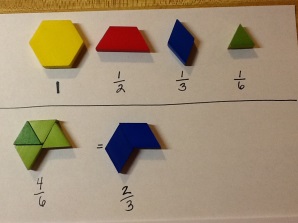 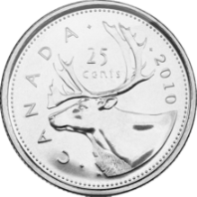 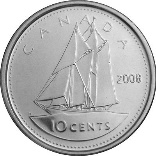 Cuisinaire rods (each color determines the whole)  Fraction Stax -   Fraction circles - 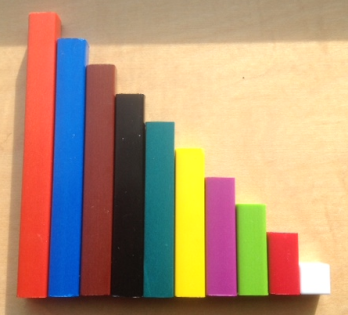 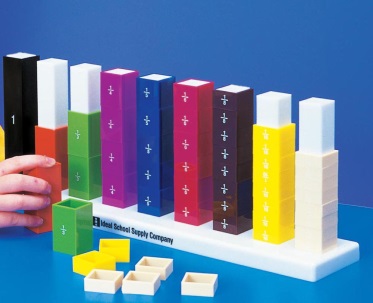 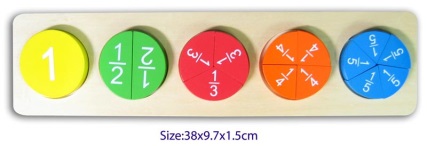 2-sided counters -     fraction strips -        number lines with/without benchmarks - 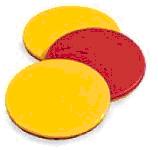 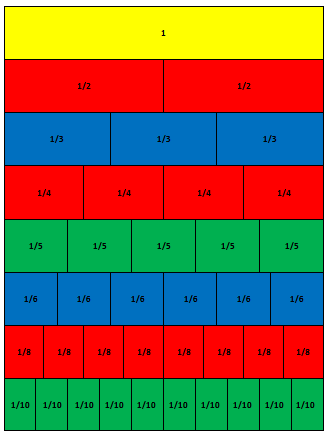 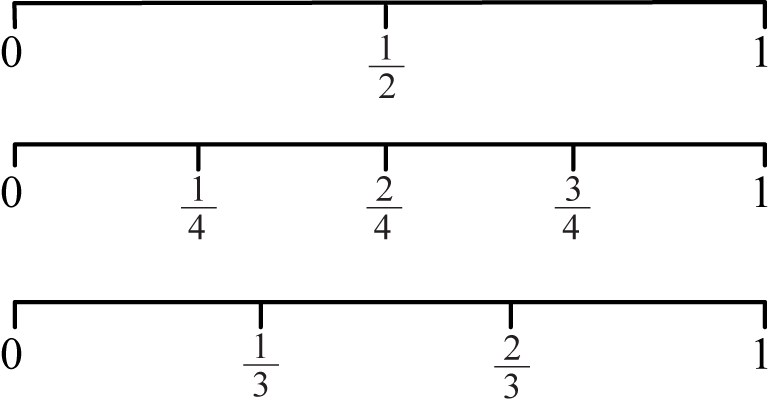 Pictorially:Grid paper -          draw a picture -                                                                folded paper into equal parts, color the numerator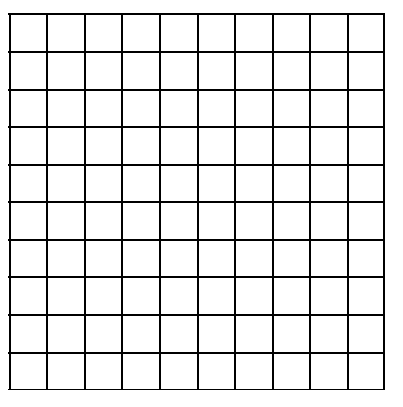 Provide students with different configurations of fractions. (grades 3, 4, 5)Provide opportunities for students to estimate fractions by coloring a fraction of a whole and asking students to estimate the fraction. (Grades 3, 4, 5)Use a hundreds chart cut in strips to manipulate and determine equivalent fractions. (Grade 5)Concretely:Use pattern blocks -                                                    use money -  (a quarter is ¼ of a dollar)     (a dime is 1/10 of a dollar)Cuisinaire rods (each color determines the whole)  Fraction Stax -   Fraction circles - 2-sided counters -     fraction strips -        number lines with/without benchmarks - Pictorially:Grid paper -          draw a picture -                                                                folded paper into equal parts, color the numeratorProvide students with different configurations of fractions. (grades 3, 4, 5)Provide opportunities for students to estimate fractions by coloring a fraction of a whole and asking students to estimate the fraction. (Grades 3, 4, 5)Use a hundreds chart cut in strips to manipulate and determine equivalent fractions. (Grade 5)Concretely:Use pattern blocks -                                                    use money -  (a quarter is ¼ of a dollar)     (a dime is 1/10 of a dollar)Cuisinaire rods (each color determines the whole)  Fraction Stax -   Fraction circles - 2-sided counters -     fraction strips -        number lines with/without benchmarks - Pictorially:Grid paper -          draw a picture -                                                                folded paper into equal parts, color the numeratorProvide students with different configurations of fractions. (grades 3, 4, 5)Provide opportunities for students to estimate fractions by coloring a fraction of a whole and asking students to estimate the fraction. (Grades 3, 4, 5)Use a hundreds chart cut in strips to manipulate and determine equivalent fractions. (Grade 5)Concretely:Use pattern blocks -                                                    use money -  (a quarter is ¼ of a dollar)     (a dime is 1/10 of a dollar)Cuisinaire rods (each color determines the whole)  Fraction Stax -   Fraction circles - 2-sided counters -     fraction strips -        number lines with/without benchmarks - Pictorially:Grid paper -          draw a picture -                                                                folded paper into equal parts, color the numeratorProvide students with different configurations of fractions. (grades 3, 4, 5)Provide opportunities for students to estimate fractions by coloring a fraction of a whole and asking students to estimate the fraction. (Grades 3, 4, 5)Use a hundreds chart cut in strips to manipulate and determine equivalent fractions. (Grade 5)Concretely:Use pattern blocks -                                                    use money -  (a quarter is ¼ of a dollar)     (a dime is 1/10 of a dollar)Cuisinaire rods (each color determines the whole)  Fraction Stax -   Fraction circles - 2-sided counters -     fraction strips -        number lines with/without benchmarks - Pictorially:Grid paper -          draw a picture -                                                                folded paper into equal parts, color the numeratorProvide students with different configurations of fractions. (grades 3, 4, 5)Provide opportunities for students to estimate fractions by coloring a fraction of a whole and asking students to estimate the fraction. (Grades 3, 4, 5)Use a hundreds chart cut in strips to manipulate and determine equivalent fractions. (Grade 5)Concretely:Use pattern blocks -                                                    use money -  (a quarter is ¼ of a dollar)     (a dime is 1/10 of a dollar)Cuisinaire rods (each color determines the whole)  Fraction Stax -   Fraction circles - 2-sided counters -     fraction strips -        number lines with/without benchmarks - Pictorially:Grid paper -          draw a picture -                                                                folded paper into equal parts, color the numeratorProvide students with different configurations of fractions. (grades 3, 4, 5)Provide opportunities for students to estimate fractions by coloring a fraction of a whole and asking students to estimate the fraction. (Grades 3, 4, 5)Use a hundreds chart cut in strips to manipulate and determine equivalent fractions. (Grade 5)Concretely:Use pattern blocks -                                                    use money -  (a quarter is ¼ of a dollar)     (a dime is 1/10 of a dollar)Cuisinaire rods (each color determines the whole)  Fraction Stax -   Fraction circles - 2-sided counters -     fraction strips -        number lines with/without benchmarks - Pictorially:Grid paper -          draw a picture -                                                                folded paper into equal parts, color the numeratorProvide students with different configurations of fractions. (grades 3, 4, 5)Provide opportunities for students to estimate fractions by coloring a fraction of a whole and asking students to estimate the fraction. (Grades 3, 4, 5)Use a hundreds chart cut in strips to manipulate and determine equivalent fractions. (Grade 5)Concretely:Use pattern blocks -                                                    use money -  (a quarter is ¼ of a dollar)     (a dime is 1/10 of a dollar)Cuisinaire rods (each color determines the whole)  Fraction Stax -   Fraction circles - 2-sided counters -     fraction strips -        number lines with/without benchmarks - Pictorially:Grid paper -          draw a picture -                                                                folded paper into equal parts, color the numeratorProvide students with different configurations of fractions. (grades 3, 4, 5)Provide opportunities for students to estimate fractions by coloring a fraction of a whole and asking students to estimate the fraction. (Grades 3, 4, 5)Use a hundreds chart cut in strips to manipulate and determine equivalent fractions. (Grade 5)Concretely:Use pattern blocks -                                                    use money -  (a quarter is ¼ of a dollar)     (a dime is 1/10 of a dollar)Cuisinaire rods (each color determines the whole)  Fraction Stax -   Fraction circles - 2-sided counters -     fraction strips -        number lines with/without benchmarks - Pictorially:Grid paper -          draw a picture -                                                                folded paper into equal parts, color the numeratorProvide students with different configurations of fractions. (grades 3, 4, 5)Provide opportunities for students to estimate fractions by coloring a fraction of a whole and asking students to estimate the fraction. (Grades 3, 4, 5)Use a hundreds chart cut in strips to manipulate and determine equivalent fractions. (Grade 5)Concretely:Use pattern blocks -                                                    use money -  (a quarter is ¼ of a dollar)     (a dime is 1/10 of a dollar)Cuisinaire rods (each color determines the whole)  Fraction Stax -   Fraction circles - 2-sided counters -     fraction strips -        number lines with/without benchmarks - Pictorially:Grid paper -          draw a picture -                                                                folded paper into equal parts, color the numeratorProvide students with different configurations of fractions. (grades 3, 4, 5)Provide opportunities for students to estimate fractions by coloring a fraction of a whole and asking students to estimate the fraction. (Grades 3, 4, 5)Use a hundreds chart cut in strips to manipulate and determine equivalent fractions. (Grade 5)Concretely:Use pattern blocks -                                                    use money -  (a quarter is ¼ of a dollar)     (a dime is 1/10 of a dollar)Cuisinaire rods (each color determines the whole)  Fraction Stax -   Fraction circles - 2-sided counters -     fraction strips -        number lines with/without benchmarks - Pictorially:Grid paper -          draw a picture -                                                                folded paper into equal parts, color the numeratorProvide students with different configurations of fractions. (grades 3, 4, 5)Provide opportunities for students to estimate fractions by coloring a fraction of a whole and asking students to estimate the fraction. (Grades 3, 4, 5)Use a hundreds chart cut in strips to manipulate and determine equivalent fractions. (Grade 5)Concretely:Use pattern blocks -                                                    use money -  (a quarter is ¼ of a dollar)     (a dime is 1/10 of a dollar)Cuisinaire rods (each color determines the whole)  Fraction Stax -   Fraction circles - 2-sided counters -     fraction strips -        number lines with/without benchmarks - Pictorially:Grid paper -          draw a picture -                                                                folded paper into equal parts, color the numeratorProvide students with different configurations of fractions. (grades 3, 4, 5)Provide opportunities for students to estimate fractions by coloring a fraction of a whole and asking students to estimate the fraction. (Grades 3, 4, 5)Use a hundreds chart cut in strips to manipulate and determine equivalent fractions. (Grade 5)Concretely:Use pattern blocks -                                                    use money -  (a quarter is ¼ of a dollar)     (a dime is 1/10 of a dollar)Cuisinaire rods (each color determines the whole)  Fraction Stax -   Fraction circles - 2-sided counters -     fraction strips -        number lines with/without benchmarks - Pictorially:Grid paper -          draw a picture -                                                                folded paper into equal parts, color the numeratorProvide students with different configurations of fractions. (grades 3, 4, 5)Provide opportunities for students to estimate fractions by coloring a fraction of a whole and asking students to estimate the fraction. (Grades 3, 4, 5)Use a hundreds chart cut in strips to manipulate and determine equivalent fractions. (Grade 5)Concretely:Use pattern blocks -                                                    use money -  (a quarter is ¼ of a dollar)     (a dime is 1/10 of a dollar)Cuisinaire rods (each color determines the whole)  Fraction Stax -   Fraction circles - 2-sided counters -     fraction strips -        number lines with/without benchmarks - Pictorially:Grid paper -          draw a picture -                                                                folded paper into equal parts, color the numeratorProvide students with different configurations of fractions. (grades 3, 4, 5)Provide opportunities for students to estimate fractions by coloring a fraction of a whole and asking students to estimate the fraction. (Grades 3, 4, 5)Use a hundreds chart cut in strips to manipulate and determine equivalent fractions. (Grade 5)Concretely:Use pattern blocks -                                                    use money -  (a quarter is ¼ of a dollar)     (a dime is 1/10 of a dollar)Cuisinaire rods (each color determines the whole)  Fraction Stax -   Fraction circles - 2-sided counters -     fraction strips -        number lines with/without benchmarks - Pictorially:Grid paper -          draw a picture -                                                                folded paper into equal parts, color the numeratorProvide students with different configurations of fractions. (grades 3, 4, 5)Provide opportunities for students to estimate fractions by coloring a fraction of a whole and asking students to estimate the fraction. (Grades 3, 4, 5)Use a hundreds chart cut in strips to manipulate and determine equivalent fractions. (Grade 5)Concretely:Use pattern blocks -                                                    use money -  (a quarter is ¼ of a dollar)     (a dime is 1/10 of a dollar)Cuisinaire rods (each color determines the whole)  Fraction Stax -   Fraction circles - 2-sided counters -     fraction strips -        number lines with/without benchmarks - Pictorially:Grid paper -          draw a picture -                                                                folded paper into equal parts, color the numeratorProvide students with different configurations of fractions. (grades 3, 4, 5)Provide opportunities for students to estimate fractions by coloring a fraction of a whole and asking students to estimate the fraction. (Grades 3, 4, 5)Use a hundreds chart cut in strips to manipulate and determine equivalent fractions. (Grade 5)Concretely:Use pattern blocks -                                                    use money -  (a quarter is ¼ of a dollar)     (a dime is 1/10 of a dollar)Cuisinaire rods (each color determines the whole)  Fraction Stax -   Fraction circles - 2-sided counters -     fraction strips -        number lines with/without benchmarks - Pictorially:Grid paper -          draw a picture -                                                                folded paper into equal parts, color the numeratorProvide students with different configurations of fractions. (grades 3, 4, 5)Provide opportunities for students to estimate fractions by coloring a fraction of a whole and asking students to estimate the fraction. (Grades 3, 4, 5)Use a hundreds chart cut in strips to manipulate and determine equivalent fractions. (Grade 5)Concretely:Use pattern blocks -                                                    use money -  (a quarter is ¼ of a dollar)     (a dime is 1/10 of a dollar)Cuisinaire rods (each color determines the whole)  Fraction Stax -   Fraction circles - 2-sided counters -     fraction strips -        number lines with/without benchmarks - Pictorially:Grid paper -          draw a picture -                                                                folded paper into equal parts, color the numeratorProvide students with different configurations of fractions. (grades 3, 4, 5)Provide opportunities for students to estimate fractions by coloring a fraction of a whole and asking students to estimate the fraction. (Grades 3, 4, 5)Use a hundreds chart cut in strips to manipulate and determine equivalent fractions. (Grade 5)Concretely:Use pattern blocks -                                                    use money -  (a quarter is ¼ of a dollar)     (a dime is 1/10 of a dollar)Cuisinaire rods (each color determines the whole)  Fraction Stax -   Fraction circles - 2-sided counters -     fraction strips -        number lines with/without benchmarks - Pictorially:Grid paper -          draw a picture -                                                                folded paper into equal parts, color the numeratorProvide students with different configurations of fractions. (grades 3, 4, 5)Provide opportunities for students to estimate fractions by coloring a fraction of a whole and asking students to estimate the fraction. (Grades 3, 4, 5)Use a hundreds chart cut in strips to manipulate and determine equivalent fractions. (Grade 5)Concretely:Use pattern blocks -                                                    use money -  (a quarter is ¼ of a dollar)     (a dime is 1/10 of a dollar)Cuisinaire rods (each color determines the whole)  Fraction Stax -   Fraction circles - 2-sided counters -     fraction strips -        number lines with/without benchmarks - Pictorially:Grid paper -          draw a picture -                                                                folded paper into equal parts, color the numeratorProvide students with different configurations of fractions. (grades 3, 4, 5)Provide opportunities for students to estimate fractions by coloring a fraction of a whole and asking students to estimate the fraction. (Grades 3, 4, 5)Use a hundreds chart cut in strips to manipulate and determine equivalent fractions. (Grade 5)Concretely:Use pattern blocks -                                                    use money -  (a quarter is ¼ of a dollar)     (a dime is 1/10 of a dollar)Cuisinaire rods (each color determines the whole)  Fraction Stax -   Fraction circles - 2-sided counters -     fraction strips -        number lines with/without benchmarks - Pictorially:Grid paper -          draw a picture -                                                                folded paper into equal parts, color the numeratorProvide students with different configurations of fractions. (grades 3, 4, 5)Provide opportunities for students to estimate fractions by coloring a fraction of a whole and asking students to estimate the fraction. (Grades 3, 4, 5)Use a hundreds chart cut in strips to manipulate and determine equivalent fractions. (Grade 5)Concretely:Use pattern blocks -                                                    use money -  (a quarter is ¼ of a dollar)     (a dime is 1/10 of a dollar)Cuisinaire rods (each color determines the whole)  Fraction Stax -   Fraction circles - 2-sided counters -     fraction strips -        number lines with/without benchmarks - Pictorially:Grid paper -          draw a picture -                                                                folded paper into equal parts, color the numeratorProvide students with different configurations of fractions. (grades 3, 4, 5)Provide opportunities for students to estimate fractions by coloring a fraction of a whole and asking students to estimate the fraction. (Grades 3, 4, 5)Use a hundreds chart cut in strips to manipulate and determine equivalent fractions. (Grade 5)Concretely:Use pattern blocks -                                                    use money -  (a quarter is ¼ of a dollar)     (a dime is 1/10 of a dollar)Cuisinaire rods (each color determines the whole)  Fraction Stax -   Fraction circles - 2-sided counters -     fraction strips -        number lines with/without benchmarks - Pictorially:Grid paper -          draw a picture -                                                                folded paper into equal parts, color the numeratorProvide students with different configurations of fractions. (grades 3, 4, 5)Provide opportunities for students to estimate fractions by coloring a fraction of a whole and asking students to estimate the fraction. (Grades 3, 4, 5)Use a hundreds chart cut in strips to manipulate and determine equivalent fractions. (Grade 5)Concretely:Use pattern blocks -                                                    use money -  (a quarter is ¼ of a dollar)     (a dime is 1/10 of a dollar)Cuisinaire rods (each color determines the whole)  Fraction Stax -   Fraction circles - 2-sided counters -     fraction strips -        number lines with/without benchmarks - Pictorially:Grid paper -          draw a picture -                                                                folded paper into equal parts, color the numeratorProvide students with different configurations of fractions. (grades 3, 4, 5)Provide opportunities for students to estimate fractions by coloring a fraction of a whole and asking students to estimate the fraction. (Grades 3, 4, 5)Use a hundreds chart cut in strips to manipulate and determine equivalent fractions. (Grade 5)Concretely:Use pattern blocks -                                                    use money -  (a quarter is ¼ of a dollar)     (a dime is 1/10 of a dollar)Cuisinaire rods (each color determines the whole)  Fraction Stax -   Fraction circles - 2-sided counters -     fraction strips -        number lines with/without benchmarks - Pictorially:Grid paper -          draw a picture -                                                                folded paper into equal parts, color the numeratorProvide students with different configurations of fractions. (grades 3, 4, 5)Provide opportunities for students to estimate fractions by coloring a fraction of a whole and asking students to estimate the fraction. (Grades 3, 4, 5)Use a hundreds chart cut in strips to manipulate and determine equivalent fractions. (Grade 5)Concretely:Use pattern blocks -                                                    use money -  (a quarter is ¼ of a dollar)     (a dime is 1/10 of a dollar)Cuisinaire rods (each color determines the whole)  Fraction Stax -   Fraction circles - 2-sided counters -     fraction strips -        number lines with/without benchmarks - Pictorially:Grid paper -          draw a picture -                                                                folded paper into equal parts, color the numeratorProvide students with different configurations of fractions. (grades 3, 4, 5)Provide opportunities for students to estimate fractions by coloring a fraction of a whole and asking students to estimate the fraction. (Grades 3, 4, 5)Use a hundreds chart cut in strips to manipulate and determine equivalent fractions. (Grade 5)Concretely:Use pattern blocks -                                                    use money -  (a quarter is ¼ of a dollar)     (a dime is 1/10 of a dollar)Cuisinaire rods (each color determines the whole)  Fraction Stax -   Fraction circles - 2-sided counters -     fraction strips -        number lines with/without benchmarks - Pictorially:Grid paper -          draw a picture -                                                                folded paper into equal parts, color the numeratorProvide students with different configurations of fractions. (grades 3, 4, 5)Provide opportunities for students to estimate fractions by coloring a fraction of a whole and asking students to estimate the fraction. (Grades 3, 4, 5)Use a hundreds chart cut in strips to manipulate and determine equivalent fractions. (Grade 5)Concretely:Use pattern blocks -                                                    use money -  (a quarter is ¼ of a dollar)     (a dime is 1/10 of a dollar)Cuisinaire rods (each color determines the whole)  Fraction Stax -   Fraction circles - 2-sided counters -     fraction strips -        number lines with/without benchmarks - Pictorially:Grid paper -          draw a picture -                                                                folded paper into equal parts, color the numeratorProvide students with different configurations of fractions. (grades 3, 4, 5)Provide opportunities for students to estimate fractions by coloring a fraction of a whole and asking students to estimate the fraction. (Grades 3, 4, 5)Use a hundreds chart cut in strips to manipulate and determine equivalent fractions. (Grade 5)Concretely:Use pattern blocks -                                                    use money -  (a quarter is ¼ of a dollar)     (a dime is 1/10 of a dollar)Cuisinaire rods (each color determines the whole)  Fraction Stax -   Fraction circles - 2-sided counters -     fraction strips -        number lines with/without benchmarks - Pictorially:Grid paper -          draw a picture -                                                                folded paper into equal parts, color the numeratorProvide students with different configurations of fractions. (grades 3, 4, 5)Provide opportunities for students to estimate fractions by coloring a fraction of a whole and asking students to estimate the fraction. (Grades 3, 4, 5)Use a hundreds chart cut in strips to manipulate and determine equivalent fractions. (Grade 5)Concretely:Use pattern blocks -                                                    use money -  (a quarter is ¼ of a dollar)     (a dime is 1/10 of a dollar)Cuisinaire rods (each color determines the whole)  Fraction Stax -   Fraction circles - 2-sided counters -     fraction strips -        number lines with/without benchmarks - Pictorially:Grid paper -          draw a picture -                                                                folded paper into equal parts, color the numeratorProvide students with different configurations of fractions. (grades 3, 4, 5)Provide opportunities for students to estimate fractions by coloring a fraction of a whole and asking students to estimate the fraction. (Grades 3, 4, 5)Use a hundreds chart cut in strips to manipulate and determine equivalent fractions. (Grade 5)Concretely:Use pattern blocks -                                                    use money -  (a quarter is ¼ of a dollar)     (a dime is 1/10 of a dollar)Cuisinaire rods (each color determines the whole)  Fraction Stax -   Fraction circles - 2-sided counters -     fraction strips -        number lines with/without benchmarks - Pictorially:Grid paper -          draw a picture -                                                                folded paper into equal parts, color the numeratorProvide students with different configurations of fractions. (grades 3, 4, 5)Provide opportunities for students to estimate fractions by coloring a fraction of a whole and asking students to estimate the fraction. (Grades 3, 4, 5)Use a hundreds chart cut in strips to manipulate and determine equivalent fractions. (Grade 5)Concretely:Use pattern blocks -                                                    use money -  (a quarter is ¼ of a dollar)     (a dime is 1/10 of a dollar)Cuisinaire rods (each color determines the whole)  Fraction Stax -   Fraction circles - 2-sided counters -     fraction strips -        number lines with/without benchmarks - Pictorially:Grid paper -          draw a picture -                                                                folded paper into equal parts, color the numeratorProvide students with different configurations of fractions. (grades 3, 4, 5)Provide opportunities for students to estimate fractions by coloring a fraction of a whole and asking students to estimate the fraction. (Grades 3, 4, 5)Use a hundreds chart cut in strips to manipulate and determine equivalent fractions. (Grade 5)Concretely:Use pattern blocks -                                                    use money -  (a quarter is ¼ of a dollar)     (a dime is 1/10 of a dollar)Cuisinaire rods (each color determines the whole)  Fraction Stax -   Fraction circles - 2-sided counters -     fraction strips -        number lines with/without benchmarks - Pictorially:Grid paper -          draw a picture -                                                                folded paper into equal parts, color the numeratorProvide students with different configurations of fractions. (grades 3, 4, 5)Provide opportunities for students to estimate fractions by coloring a fraction of a whole and asking students to estimate the fraction. (Grades 3, 4, 5)Use a hundreds chart cut in strips to manipulate and determine equivalent fractions. (Grade 5)Concretely:Use pattern blocks -                                                    use money -  (a quarter is ¼ of a dollar)     (a dime is 1/10 of a dollar)Cuisinaire rods (each color determines the whole)  Fraction Stax -   Fraction circles - 2-sided counters -     fraction strips -        number lines with/without benchmarks - Pictorially:Grid paper -          draw a picture -                                                                folded paper into equal parts, color the numeratorProvide students with different configurations of fractions. (grades 3, 4, 5)Provide opportunities for students to estimate fractions by coloring a fraction of a whole and asking students to estimate the fraction. (Grades 3, 4, 5)Use a hundreds chart cut in strips to manipulate and determine equivalent fractions. (Grade 5)Concretely:Use pattern blocks -                                                    use money -  (a quarter is ¼ of a dollar)     (a dime is 1/10 of a dollar)Cuisinaire rods (each color determines the whole)  Fraction Stax -   Fraction circles - 2-sided counters -     fraction strips -        number lines with/without benchmarks - Pictorially:Grid paper -          draw a picture -                                                                folded paper into equal parts, color the numeratorProvide students with different configurations of fractions. (grades 3, 4, 5)Provide opportunities for students to estimate fractions by coloring a fraction of a whole and asking students to estimate the fraction. (Grades 3, 4, 5)Use a hundreds chart cut in strips to manipulate and determine equivalent fractions. (Grade 5)Concretely:Use pattern blocks -                                                    use money -  (a quarter is ¼ of a dollar)     (a dime is 1/10 of a dollar)Cuisinaire rods (each color determines the whole)  Fraction Stax -   Fraction circles - 2-sided counters -     fraction strips -        number lines with/without benchmarks - Pictorially:Grid paper -          draw a picture -                                                                folded paper into equal parts, color the numeratorProvide students with different configurations of fractions. (grades 3, 4, 5)Provide opportunities for students to estimate fractions by coloring a fraction of a whole and asking students to estimate the fraction. (Grades 3, 4, 5)Use a hundreds chart cut in strips to manipulate and determine equivalent fractions. (Grade 5)Concretely:Use pattern blocks -                                                    use money -  (a quarter is ¼ of a dollar)     (a dime is 1/10 of a dollar)Cuisinaire rods (each color determines the whole)  Fraction Stax -   Fraction circles - 2-sided counters -     fraction strips -        number lines with/without benchmarks - Pictorially:Grid paper -          draw a picture -                                                                folded paper into equal parts, color the numeratorProvide students with different configurations of fractions. (grades 3, 4, 5)Provide opportunities for students to estimate fractions by coloring a fraction of a whole and asking students to estimate the fraction. (Grades 3, 4, 5)Use a hundreds chart cut in strips to manipulate and determine equivalent fractions. (Grade 5)Concretely:Use pattern blocks -                                                    use money -  (a quarter is ¼ of a dollar)     (a dime is 1/10 of a dollar)Cuisinaire rods (each color determines the whole)  Fraction Stax -   Fraction circles - 2-sided counters -     fraction strips -        number lines with/without benchmarks - Pictorially:Grid paper -          draw a picture -                                                                folded paper into equal parts, color the numeratorProvide students with different configurations of fractions. (grades 3, 4, 5)Provide opportunities for students to estimate fractions by coloring a fraction of a whole and asking students to estimate the fraction. (Grades 3, 4, 5)Use a hundreds chart cut in strips to manipulate and determine equivalent fractions. (Grade 5)Concretely:Use pattern blocks -                                                    use money -  (a quarter is ¼ of a dollar)     (a dime is 1/10 of a dollar)Cuisinaire rods (each color determines the whole)  Fraction Stax -   Fraction circles - 2-sided counters -     fraction strips -        number lines with/without benchmarks - Pictorially:Grid paper -          draw a picture -                                                                folded paper into equal parts, color the numeratorProvide students with different configurations of fractions. (grades 3, 4, 5)Provide opportunities for students to estimate fractions by coloring a fraction of a whole and asking students to estimate the fraction. (Grades 3, 4, 5)Use a hundreds chart cut in strips to manipulate and determine equivalent fractions. (Grade 5)Concretely:Use pattern blocks -                                                    use money -  (a quarter is ¼ of a dollar)     (a dime is 1/10 of a dollar)Cuisinaire rods (each color determines the whole)  Fraction Stax -   Fraction circles - 2-sided counters -     fraction strips -        number lines with/without benchmarks - Pictorially:Grid paper -          draw a picture -                                                                folded paper into equal parts, color the numeratorProvide students with different configurations of fractions. (grades 3, 4, 5)Provide opportunities for students to estimate fractions by coloring a fraction of a whole and asking students to estimate the fraction. (Grades 3, 4, 5)Use a hundreds chart cut in strips to manipulate and determine equivalent fractions. (Grade 5)Concretely:Use pattern blocks -                                                    use money -  (a quarter is ¼ of a dollar)     (a dime is 1/10 of a dollar)Cuisinaire rods (each color determines the whole)  Fraction Stax -   Fraction circles - 2-sided counters -     fraction strips -        number lines with/without benchmarks - Pictorially:Grid paper -          draw a picture -                                                                folded paper into equal parts, color the numeratorProvide students with different configurations of fractions. (grades 3, 4, 5)Provide opportunities for students to estimate fractions by coloring a fraction of a whole and asking students to estimate the fraction. (Grades 3, 4, 5)Use a hundreds chart cut in strips to manipulate and determine equivalent fractions. (Grade 5)Concretely:Use pattern blocks -                                                    use money -  (a quarter is ¼ of a dollar)     (a dime is 1/10 of a dollar)Cuisinaire rods (each color determines the whole)  Fraction Stax -   Fraction circles - 2-sided counters -     fraction strips -        number lines with/without benchmarks - Pictorially:Grid paper -          draw a picture -                                                                folded paper into equal parts, color the numeratorProvide students with different configurations of fractions. (grades 3, 4, 5)Provide opportunities for students to estimate fractions by coloring a fraction of a whole and asking students to estimate the fraction. (Grades 3, 4, 5)Use a hundreds chart cut in strips to manipulate and determine equivalent fractions. (Grade 5)Concretely:Use pattern blocks -                                                    use money -  (a quarter is ¼ of a dollar)     (a dime is 1/10 of a dollar)Cuisinaire rods (each color determines the whole)  Fraction Stax -   Fraction circles - 2-sided counters -     fraction strips -        number lines with/without benchmarks - Pictorially:Grid paper -          draw a picture -                                                                folded paper into equal parts, color the numeratorProvide students with different configurations of fractions. (grades 3, 4, 5)Provide opportunities for students to estimate fractions by coloring a fraction of a whole and asking students to estimate the fraction. (Grades 3, 4, 5)Use a hundreds chart cut in strips to manipulate and determine equivalent fractions. (Grade 5)Concretely:Use pattern blocks -                                                    use money -  (a quarter is ¼ of a dollar)     (a dime is 1/10 of a dollar)Cuisinaire rods (each color determines the whole)  Fraction Stax -   Fraction circles - 2-sided counters -     fraction strips -        number lines with/without benchmarks - Pictorially:Grid paper -          draw a picture -                                                                folded paper into equal parts, color the numeratorProvide students with different configurations of fractions. (grades 3, 4, 5)Provide opportunities for students to estimate fractions by coloring a fraction of a whole and asking students to estimate the fraction. (Grades 3, 4, 5)Use a hundreds chart cut in strips to manipulate and determine equivalent fractions. (Grade 5)Concretely:Use pattern blocks -                                                    use money -  (a quarter is ¼ of a dollar)     (a dime is 1/10 of a dollar)Cuisinaire rods (each color determines the whole)  Fraction Stax -   Fraction circles - 2-sided counters -     fraction strips -        number lines with/without benchmarks - Pictorially:Grid paper -          draw a picture -                                                                folded paper into equal parts, color the numeratorProvide students with different configurations of fractions. (grades 3, 4, 5)Provide opportunities for students to estimate fractions by coloring a fraction of a whole and asking students to estimate the fraction. (Grades 3, 4, 5)Use a hundreds chart cut in strips to manipulate and determine equivalent fractions. (Grade 5)Concretely:Use pattern blocks -                                                    use money -  (a quarter is ¼ of a dollar)     (a dime is 1/10 of a dollar)Cuisinaire rods (each color determines the whole)  Fraction Stax -   Fraction circles - 2-sided counters -     fraction strips -        number lines with/without benchmarks - Pictorially:Grid paper -          draw a picture -                                                                folded paper into equal parts, color the numeratorProvide students with different configurations of fractions. (grades 3, 4, 5)Provide opportunities for students to estimate fractions by coloring a fraction of a whole and asking students to estimate the fraction. (Grades 3, 4, 5)Use a hundreds chart cut in strips to manipulate and determine equivalent fractions. (Grade 5)Instructional StrategiesGrade 6Grade 6Grade 7Grade 7Grade 7Grade 7Grade 7Grade 8Grade 8Grade 8Grade 9Grade 9Grade 9Grade 9Grade 9Grade 9Grade 9Grade 9Grade 9Grade 9Grade 9Grade 9Grade 9Grade 9Grade 9Grade 9Grade 9Grade 9Grade 9Grade 9Grade 9Grade 9Grade 9Grade 9Grade 9Grade 9Grade 9Grade 9Grade 9Grade 9Grade 9Grade 9Grade 9Grade 9Grade 9Grade 9Instructional StrategiesConcrete manipulatives: fraction stax with improper fractions and mixed numbers (Grade 6)Concrete manipulatives: fraction stax with improper fractions and mixed numbers (Grade 6)Concrete manipulatives: fraction stax with improper fractions and mixed numbers (Grade 6)Concrete manipulatives: fraction stax with improper fractions and mixed numbers (Grade 6)Concrete manipulatives: fraction stax with improper fractions and mixed numbers (Grade 6)Concrete manipulatives: fraction stax with improper fractions and mixed numbers (Grade 6)Concrete manipulatives: fraction stax with improper fractions and mixed numbers (Grade 6)Concrete manipulatives: fraction stax with improper fractions and mixed numbers (Grade 6)Concrete manipulatives: fraction stax with improper fractions and mixed numbers (Grade 6)Concrete manipulatives: fraction stax with improper fractions and mixed numbers (Grade 6)Concrete manipulatives: fraction stax with improper fractions and mixed numbers (Grade 6)Concrete manipulatives: fraction stax with improper fractions and mixed numbers (Grade 6)Concrete manipulatives: fraction stax with improper fractions and mixed numbers (Grade 6)Concrete manipulatives: fraction stax with improper fractions and mixed numbers (Grade 6)Concrete manipulatives: fraction stax with improper fractions and mixed numbers (Grade 6)Concrete manipulatives: fraction stax with improper fractions and mixed numbers (Grade 6)Concrete manipulatives: fraction stax with improper fractions and mixed numbers (Grade 6)Concrete manipulatives: fraction stax with improper fractions and mixed numbers (Grade 6)Concrete manipulatives: fraction stax with improper fractions and mixed numbers (Grade 6)Concrete manipulatives: fraction stax with improper fractions and mixed numbers (Grade 6)Concrete manipulatives: fraction stax with improper fractions and mixed numbers (Grade 6)Concrete manipulatives: fraction stax with improper fractions and mixed numbers (Grade 6)Concrete manipulatives: fraction stax with improper fractions and mixed numbers (Grade 6)Concrete manipulatives: fraction stax with improper fractions and mixed numbers (Grade 6)Concrete manipulatives: fraction stax with improper fractions and mixed numbers (Grade 6)Concrete manipulatives: fraction stax with improper fractions and mixed numbers (Grade 6)Concrete manipulatives: fraction stax with improper fractions and mixed numbers (Grade 6)Concrete manipulatives: fraction stax with improper fractions and mixed numbers (Grade 6)Concrete manipulatives: fraction stax with improper fractions and mixed numbers (Grade 6)Concrete manipulatives: fraction stax with improper fractions and mixed numbers (Grade 6)Concrete manipulatives: fraction stax with improper fractions and mixed numbers (Grade 6)Concrete manipulatives: fraction stax with improper fractions and mixed numbers (Grade 6)Concrete manipulatives: fraction stax with improper fractions and mixed numbers (Grade 6)Concrete manipulatives: fraction stax with improper fractions and mixed numbers (Grade 6)Concrete manipulatives: fraction stax with improper fractions and mixed numbers (Grade 6)Concrete manipulatives: fraction stax with improper fractions and mixed numbers (Grade 6)Concrete manipulatives: fraction stax with improper fractions and mixed numbers (Grade 6)Concrete manipulatives: fraction stax with improper fractions and mixed numbers (Grade 6)Concrete manipulatives: fraction stax with improper fractions and mixed numbers (Grade 6)Concrete manipulatives: fraction stax with improper fractions and mixed numbers (Grade 6)Concrete manipulatives: fraction stax with improper fractions and mixed numbers (Grade 6)Concrete manipulatives: fraction stax with improper fractions and mixed numbers (Grade 6)Concrete manipulatives: fraction stax with improper fractions and mixed numbers (Grade 6)Concrete manipulatives: fraction stax with improper fractions and mixed numbers (Grade 6)Concrete manipulatives: fraction stax with improper fractions and mixed numbers (Grade 6)Concrete manipulatives: fraction stax with improper fractions and mixed numbers (Grade 6)Instructional StrategiesConcrete manipulatives: fraction stax for adding and subtracting fractions (Grade 7)Concrete manipulatives: fraction stax for adding and subtracting fractions (Grade 7)Concrete manipulatives: fraction stax for adding and subtracting fractions (Grade 7)Concrete manipulatives: fraction stax for adding and subtracting fractions (Grade 7)Concrete manipulatives: fraction stax for adding and subtracting fractions (Grade 7)Concrete manipulatives: fraction stax for adding and subtracting fractions (Grade 7)Concrete manipulatives: fraction stax for adding and subtracting fractions (Grade 7)Concrete manipulatives: fraction stax for adding and subtracting fractions (Grade 7)Concrete manipulatives: fraction stax for adding and subtracting fractions (Grade 7)Concrete manipulatives: fraction stax for adding and subtracting fractions (Grade 7)Concrete manipulatives: fraction stax for adding and subtracting fractions (Grade 7)Concrete manipulatives: fraction stax for adding and subtracting fractions (Grade 7)Concrete manipulatives: fraction stax for adding and subtracting fractions (Grade 7)Concrete manipulatives: fraction stax for adding and subtracting fractions (Grade 7)Concrete manipulatives: fraction stax for adding and subtracting fractions (Grade 7)Concrete manipulatives: fraction stax for adding and subtracting fractions (Grade 7)Concrete manipulatives: fraction stax for adding and subtracting fractions (Grade 7)Concrete manipulatives: fraction stax for adding and subtracting fractions (Grade 7)Concrete manipulatives: fraction stax for adding and subtracting fractions (Grade 7)Concrete manipulatives: fraction stax for adding and subtracting fractions (Grade 7)Concrete manipulatives: fraction stax for adding and subtracting fractions (Grade 7)Concrete manipulatives: fraction stax for adding and subtracting fractions (Grade 7)Concrete manipulatives: fraction stax for adding and subtracting fractions (Grade 7)Concrete manipulatives: fraction stax for adding and subtracting fractions (Grade 7)Concrete manipulatives: fraction stax for adding and subtracting fractions (Grade 7)Concrete manipulatives: fraction stax for adding and subtracting fractions (Grade 7)Concrete manipulatives: fraction stax for adding and subtracting fractions (Grade 7)Concrete manipulatives: fraction stax for adding and subtracting fractions (Grade 7)Concrete manipulatives: fraction stax for adding and subtracting fractions (Grade 7)Concrete manipulatives: fraction stax for adding and subtracting fractions (Grade 7)Concrete manipulatives: fraction stax for adding and subtracting fractions (Grade 7)Concrete manipulatives: fraction stax for adding and subtracting fractions (Grade 7)Concrete manipulatives: fraction stax for adding and subtracting fractions (Grade 7)Concrete manipulatives: fraction stax for adding and subtracting fractions (Grade 7)Concrete manipulatives: fraction stax for adding and subtracting fractions (Grade 7)Concrete manipulatives: fraction stax for adding and subtracting fractions (Grade 7)Concrete manipulatives: fraction stax for adding and subtracting fractions (Grade 7)Concrete manipulatives: fraction stax for adding and subtracting fractions (Grade 7)Concrete manipulatives: fraction stax for adding and subtracting fractions (Grade 7)Concrete manipulatives: fraction stax for adding and subtracting fractions (Grade 7)Concrete manipulatives: fraction stax for adding and subtracting fractions (Grade 7)Concrete manipulatives: fraction stax for adding and subtracting fractions (Grade 7)Concrete manipulatives: fraction stax for adding and subtracting fractions (Grade 7)Concrete manipulatives: fraction stax for adding and subtracting fractions (Grade 7)Instructional StrategiesConcrete manipulatives: fraction stax for multiplying and dividing fractions (Grade 8)Concrete manipulatives: fraction stax for multiplying and dividing fractions (Grade 8)Concrete manipulatives: fraction stax for multiplying and dividing fractions (Grade 8)Concrete manipulatives: fraction stax for multiplying and dividing fractions (Grade 8)Concrete manipulatives: fraction stax for multiplying and dividing fractions (Grade 8)Concrete manipulatives: fraction stax for multiplying and dividing fractions (Grade 8)Concrete manipulatives: fraction stax for multiplying and dividing fractions (Grade 8)Concrete manipulatives: fraction stax for multiplying and dividing fractions (Grade 8)Concrete manipulatives: fraction stax for multiplying and dividing fractions (Grade 8)Concrete manipulatives: fraction stax for multiplying and dividing fractions (Grade 8)Concrete manipulatives: fraction stax for multiplying and dividing fractions (Grade 8)Concrete manipulatives: fraction stax for multiplying and dividing fractions (Grade 8)Concrete manipulatives: fraction stax for multiplying and dividing fractions (Grade 8)Concrete manipulatives: fraction stax for multiplying and dividing fractions (Grade 8)Concrete manipulatives: fraction stax for multiplying and dividing fractions (Grade 8)Concrete manipulatives: fraction stax for multiplying and dividing fractions (Grade 8)Concrete manipulatives: fraction stax for multiplying and dividing fractions (Grade 8)Concrete manipulatives: fraction stax for multiplying and dividing fractions (Grade 8)Concrete manipulatives: fraction stax for multiplying and dividing fractions (Grade 8)Concrete manipulatives: fraction stax for multiplying and dividing fractions (Grade 8)Concrete manipulatives: fraction stax for multiplying and dividing fractions (Grade 8)Concrete manipulatives: fraction stax for multiplying and dividing fractions (Grade 8)Concrete manipulatives: fraction stax for multiplying and dividing fractions (Grade 8)Concrete manipulatives: fraction stax for multiplying and dividing fractions (Grade 8)Concrete manipulatives: fraction stax for multiplying and dividing fractions (Grade 8)Concrete manipulatives: fraction stax for multiplying and dividing fractions (Grade 8)Concrete manipulatives: fraction stax for multiplying and dividing fractions (Grade 8)Concrete manipulatives: fraction stax for multiplying and dividing fractions (Grade 8)Concrete manipulatives: fraction stax for multiplying and dividing fractions (Grade 8)Concrete manipulatives: fraction stax for multiplying and dividing fractions (Grade 8)Concrete manipulatives: fraction stax for multiplying and dividing fractions (Grade 8)Concrete manipulatives: fraction stax for multiplying and dividing fractions (Grade 8)Concrete manipulatives: fraction stax for multiplying and dividing fractions (Grade 8)Concrete manipulatives: fraction stax for multiplying and dividing fractions (Grade 8)Concrete manipulatives: fraction stax for multiplying and dividing fractions (Grade 8)Concrete manipulatives: fraction stax for multiplying and dividing fractions (Grade 8)Concrete manipulatives: fraction stax for multiplying and dividing fractions (Grade 8)Concrete manipulatives: fraction stax for multiplying and dividing fractions (Grade 8)Concrete manipulatives: fraction stax for multiplying and dividing fractions (Grade 8)Virtual manipulativesVirtual manipulativesVirtual manipulativesVirtual manipulativesVirtual manipulativesVirtual manipulativesVirtual manipulativesVirtual manipulativesVirtual manipulativesVirtual manipulativesVirtual manipulativesVirtual manipulativesVirtual manipulativesVirtual manipulativesVirtual manipulativesVirtual manipulativesVirtual manipulativesVirtual manipulativesVirtual manipulativesVirtual manipulativesVirtual manipulativesVirtual manipulativesVirtual manipulativesVirtual manipulativesVirtual manipulativesVirtual manipulativesVirtual manipulativesVirtual manipulativesVirtual manipulativesVirtual manipulativesVirtual manipulativesVirtual manipulativesVirtual manipulativesVirtual manipulativesVirtual manipulativesVirtual manipulativesVirtual manipulativesVirtual manipulativesVirtual manipulativesVirtual manipulativesVirtual manipulativesVirtual manipulativesVirtual manipulativesVirtual manipulativesVirtual manipulativesVirtual manipulativesCommon MisconceptionsKindergartenKindergartenKindergartenGrade 1Grade 1Grade 1Grade 1Grade 1Grade 2Grade 2Grade 2Grade 2Grade 2Grade 3Grade 3Grade 3Grade 4Grade 4Grade 4Grade 4Grade 4Grade 4Grade 4Grade 4Grade 4Grade 4Grade 4Grade 4Grade 4Grade 4Grade 4Grade 4Grade 4Grade 4Grade 4Grade 4Grade 4Grade 4Grade 4Grade 4Grade 4Grade 4Grade 4Grade 4Grade 4Grade 4Common MisconceptionsStudents see fractions as pieces of a whole but not equal pieces.Students see fractions as pieces of a whole but not equal pieces.Students see fractions as pieces of a whole but not equal pieces.Students see fractions as pieces of a whole but not equal pieces.Students see fractions as pieces of a whole but not equal pieces.Students see fractions as pieces of a whole but not equal pieces.Students see fractions as pieces of a whole but not equal pieces.Students see fractions as pieces of a whole but not equal pieces.Students see fractions as pieces of a whole but not equal pieces.Students see fractions as pieces of a whole but not equal pieces.Students see fractions as pieces of a whole but not equal pieces.Students see fractions as pieces of a whole but not equal pieces.Students see fractions as pieces of a whole but not equal pieces.Students see fractions as pieces of a whole but not equal pieces.Students see fractions as pieces of a whole but not equal pieces.Students see fractions as pieces of a whole but not equal pieces.Students see fractions as pieces of a whole but not equal pieces.Students see fractions as pieces of a whole but not equal pieces.Students see fractions as pieces of a whole but not equal pieces.Students see fractions as pieces of a whole but not equal pieces.Students see fractions as pieces of a whole but not equal pieces.Students see fractions as pieces of a whole but not equal pieces.Students see fractions as pieces of a whole but not equal pieces.Students see fractions as pieces of a whole but not equal pieces.Students see fractions as pieces of a whole but not equal pieces.Students see fractions as pieces of a whole but not equal pieces.Students see fractions as pieces of a whole but not equal pieces.Students see fractions as pieces of a whole but not equal pieces.Students see fractions as pieces of a whole but not equal pieces.Students see fractions as pieces of a whole but not equal pieces.Students see fractions as pieces of a whole but not equal pieces.Students see fractions as pieces of a whole but not equal pieces.Students see fractions as pieces of a whole but not equal pieces.Students see fractions as pieces of a whole but not equal pieces.Students see fractions as pieces of a whole but not equal pieces.Students see fractions as pieces of a whole but not equal pieces.Students see fractions as pieces of a whole but not equal pieces.Students see fractions as pieces of a whole but not equal pieces.Common MisconceptionsStudents refer to ½ as one two-th.Students will choose a quarter as larger than a third using understanding of whole numbers.Students conceptualize common representations of fractions and will struggle recognize unfamiliar representations.Students don’t recognize parts of a set as a fraction, only as parts of a whole.Students don’t see that a fraction can be part of a set when the parts of the set are different.                           ¼ are stars.Students don’t look at the complete set when determining the denominator.Students identify identical fractions as identical quantity regardless of the size of the whole (ie: half of an class is viewed as the same amount as half of a school).Students refer to ½ as one two-th.Students will choose a quarter as larger than a third using understanding of whole numbers.Students conceptualize common representations of fractions and will struggle recognize unfamiliar representations.Students don’t recognize parts of a set as a fraction, only as parts of a whole.Students don’t see that a fraction can be part of a set when the parts of the set are different.                           ¼ are stars.Students don’t look at the complete set when determining the denominator.Students identify identical fractions as identical quantity regardless of the size of the whole (ie: half of an class is viewed as the same amount as half of a school).Students refer to ½ as one two-th.Students will choose a quarter as larger than a third using understanding of whole numbers.Students conceptualize common representations of fractions and will struggle recognize unfamiliar representations.Students don’t recognize parts of a set as a fraction, only as parts of a whole.Students don’t see that a fraction can be part of a set when the parts of the set are different.                           ¼ are stars.Students don’t look at the complete set when determining the denominator.Students identify identical fractions as identical quantity regardless of the size of the whole (ie: half of an class is viewed as the same amount as half of a school).Students refer to ½ as one two-th.Students will choose a quarter as larger than a third using understanding of whole numbers.Students conceptualize common representations of fractions and will struggle recognize unfamiliar representations.Students don’t recognize parts of a set as a fraction, only as parts of a whole.Students don’t see that a fraction can be part of a set when the parts of the set are different.                           ¼ are stars.Students don’t look at the complete set when determining the denominator.Students identify identical fractions as identical quantity regardless of the size of the whole (ie: half of an class is viewed as the same amount as half of a school).Students refer to ½ as one two-th.Students will choose a quarter as larger than a third using understanding of whole numbers.Students conceptualize common representations of fractions and will struggle recognize unfamiliar representations.Students don’t recognize parts of a set as a fraction, only as parts of a whole.Students don’t see that a fraction can be part of a set when the parts of the set are different.                           ¼ are stars.Students don’t look at the complete set when determining the denominator.Students identify identical fractions as identical quantity regardless of the size of the whole (ie: half of an class is viewed as the same amount as half of a school).Students refer to ½ as one two-th.Students will choose a quarter as larger than a third using understanding of whole numbers.Students conceptualize common representations of fractions and will struggle recognize unfamiliar representations.Students don’t recognize parts of a set as a fraction, only as parts of a whole.Students don’t see that a fraction can be part of a set when the parts of the set are different.                           ¼ are stars.Students don’t look at the complete set when determining the denominator.Students identify identical fractions as identical quantity regardless of the size of the whole (ie: half of an class is viewed as the same amount as half of a school).Students refer to ½ as one two-th.Students will choose a quarter as larger than a third using understanding of whole numbers.Students conceptualize common representations of fractions and will struggle recognize unfamiliar representations.Students don’t recognize parts of a set as a fraction, only as parts of a whole.Students don’t see that a fraction can be part of a set when the parts of the set are different.                           ¼ are stars.Students don’t look at the complete set when determining the denominator.Students identify identical fractions as identical quantity regardless of the size of the whole (ie: half of an class is viewed as the same amount as half of a school).Students refer to ½ as one two-th.Students will choose a quarter as larger than a third using understanding of whole numbers.Students conceptualize common representations of fractions and will struggle recognize unfamiliar representations.Students don’t recognize parts of a set as a fraction, only as parts of a whole.Students don’t see that a fraction can be part of a set when the parts of the set are different.                           ¼ are stars.Students don’t look at the complete set when determining the denominator.Students identify identical fractions as identical quantity regardless of the size of the whole (ie: half of an class is viewed as the same amount as half of a school).Students refer to ½ as one two-th.Students will choose a quarter as larger than a third using understanding of whole numbers.Students conceptualize common representations of fractions and will struggle recognize unfamiliar representations.Students don’t recognize parts of a set as a fraction, only as parts of a whole.Students don’t see that a fraction can be part of a set when the parts of the set are different.                           ¼ are stars.Students don’t look at the complete set when determining the denominator.Students identify identical fractions as identical quantity regardless of the size of the whole (ie: half of an class is viewed as the same amount as half of a school).Students refer to ½ as one two-th.Students will choose a quarter as larger than a third using understanding of whole numbers.Students conceptualize common representations of fractions and will struggle recognize unfamiliar representations.Students don’t recognize parts of a set as a fraction, only as parts of a whole.Students don’t see that a fraction can be part of a set when the parts of the set are different.                           ¼ are stars.Students don’t look at the complete set when determining the denominator.Students identify identical fractions as identical quantity regardless of the size of the whole (ie: half of an class is viewed as the same amount as half of a school).Students refer to ½ as one two-th.Students will choose a quarter as larger than a third using understanding of whole numbers.Students conceptualize common representations of fractions and will struggle recognize unfamiliar representations.Students don’t recognize parts of a set as a fraction, only as parts of a whole.Students don’t see that a fraction can be part of a set when the parts of the set are different.                           ¼ are stars.Students don’t look at the complete set when determining the denominator.Students identify identical fractions as identical quantity regardless of the size of the whole (ie: half of an class is viewed as the same amount as half of a school).Students refer to ½ as one two-th.Students will choose a quarter as larger than a third using understanding of whole numbers.Students conceptualize common representations of fractions and will struggle recognize unfamiliar representations.Students don’t recognize parts of a set as a fraction, only as parts of a whole.Students don’t see that a fraction can be part of a set when the parts of the set are different.                           ¼ are stars.Students don’t look at the complete set when determining the denominator.Students identify identical fractions as identical quantity regardless of the size of the whole (ie: half of an class is viewed as the same amount as half of a school).Students refer to ½ as one two-th.Students will choose a quarter as larger than a third using understanding of whole numbers.Students conceptualize common representations of fractions and will struggle recognize unfamiliar representations.Students don’t recognize parts of a set as a fraction, only as parts of a whole.Students don’t see that a fraction can be part of a set when the parts of the set are different.                           ¼ are stars.Students don’t look at the complete set when determining the denominator.Students identify identical fractions as identical quantity regardless of the size of the whole (ie: half of an class is viewed as the same amount as half of a school).Students refer to ½ as one two-th.Students will choose a quarter as larger than a third using understanding of whole numbers.Students conceptualize common representations of fractions and will struggle recognize unfamiliar representations.Students don’t recognize parts of a set as a fraction, only as parts of a whole.Students don’t see that a fraction can be part of a set when the parts of the set are different.                           ¼ are stars.Students don’t look at the complete set when determining the denominator.Students identify identical fractions as identical quantity regardless of the size of the whole (ie: half of an class is viewed as the same amount as half of a school).Students refer to ½ as one two-th.Students will choose a quarter as larger than a third using understanding of whole numbers.Students conceptualize common representations of fractions and will struggle recognize unfamiliar representations.Students don’t recognize parts of a set as a fraction, only as parts of a whole.Students don’t see that a fraction can be part of a set when the parts of the set are different.                           ¼ are stars.Students don’t look at the complete set when determining the denominator.Students identify identical fractions as identical quantity regardless of the size of the whole (ie: half of an class is viewed as the same amount as half of a school).Students refer to ½ as one two-th.Students will choose a quarter as larger than a third using understanding of whole numbers.Students conceptualize common representations of fractions and will struggle recognize unfamiliar representations.Students don’t recognize parts of a set as a fraction, only as parts of a whole.Students don’t see that a fraction can be part of a set when the parts of the set are different.                           ¼ are stars.Students don’t look at the complete set when determining the denominator.Students identify identical fractions as identical quantity regardless of the size of the whole (ie: half of an class is viewed as the same amount as half of a school).Students refer to ½ as one two-th.Students will choose a quarter as larger than a third using understanding of whole numbers.Students conceptualize common representations of fractions and will struggle recognize unfamiliar representations.Students don’t recognize parts of a set as a fraction, only as parts of a whole.Students don’t see that a fraction can be part of a set when the parts of the set are different.                           ¼ are stars.Students don’t look at the complete set when determining the denominator.Students identify identical fractions as identical quantity regardless of the size of the whole (ie: half of an class is viewed as the same amount as half of a school).Students refer to ½ as one two-th.Students will choose a quarter as larger than a third using understanding of whole numbers.Students conceptualize common representations of fractions and will struggle recognize unfamiliar representations.Students don’t recognize parts of a set as a fraction, only as parts of a whole.Students don’t see that a fraction can be part of a set when the parts of the set are different.                           ¼ are stars.Students don’t look at the complete set when determining the denominator.Students identify identical fractions as identical quantity regardless of the size of the whole (ie: half of an class is viewed as the same amount as half of a school).Students refer to ½ as one two-th.Students will choose a quarter as larger than a third using understanding of whole numbers.Students conceptualize common representations of fractions and will struggle recognize unfamiliar representations.Students don’t recognize parts of a set as a fraction, only as parts of a whole.Students don’t see that a fraction can be part of a set when the parts of the set are different.                           ¼ are stars.Students don’t look at the complete set when determining the denominator.Students identify identical fractions as identical quantity regardless of the size of the whole (ie: half of an class is viewed as the same amount as half of a school).Students refer to ½ as one two-th.Students will choose a quarter as larger than a third using understanding of whole numbers.Students conceptualize common representations of fractions and will struggle recognize unfamiliar representations.Students don’t recognize parts of a set as a fraction, only as parts of a whole.Students don’t see that a fraction can be part of a set when the parts of the set are different.                           ¼ are stars.Students don’t look at the complete set when determining the denominator.Students identify identical fractions as identical quantity regardless of the size of the whole (ie: half of an class is viewed as the same amount as half of a school).Students refer to ½ as one two-th.Students will choose a quarter as larger than a third using understanding of whole numbers.Students conceptualize common representations of fractions and will struggle recognize unfamiliar representations.Students don’t recognize parts of a set as a fraction, only as parts of a whole.Students don’t see that a fraction can be part of a set when the parts of the set are different.                           ¼ are stars.Students don’t look at the complete set when determining the denominator.Students identify identical fractions as identical quantity regardless of the size of the whole (ie: half of an class is viewed as the same amount as half of a school).Students refer to ½ as one two-th.Students will choose a quarter as larger than a third using understanding of whole numbers.Students conceptualize common representations of fractions and will struggle recognize unfamiliar representations.Students don’t recognize parts of a set as a fraction, only as parts of a whole.Students don’t see that a fraction can be part of a set when the parts of the set are different.                           ¼ are stars.Students don’t look at the complete set when determining the denominator.Students identify identical fractions as identical quantity regardless of the size of the whole (ie: half of an class is viewed as the same amount as half of a school).Students refer to ½ as one two-th.Students will choose a quarter as larger than a third using understanding of whole numbers.Students conceptualize common representations of fractions and will struggle recognize unfamiliar representations.Students don’t recognize parts of a set as a fraction, only as parts of a whole.Students don’t see that a fraction can be part of a set when the parts of the set are different.                           ¼ are stars.Students don’t look at the complete set when determining the denominator.Students identify identical fractions as identical quantity regardless of the size of the whole (ie: half of an class is viewed as the same amount as half of a school).Students refer to ½ as one two-th.Students will choose a quarter as larger than a third using understanding of whole numbers.Students conceptualize common representations of fractions and will struggle recognize unfamiliar representations.Students don’t recognize parts of a set as a fraction, only as parts of a whole.Students don’t see that a fraction can be part of a set when the parts of the set are different.                           ¼ are stars.Students don’t look at the complete set when determining the denominator.Students identify identical fractions as identical quantity regardless of the size of the whole (ie: half of an class is viewed as the same amount as half of a school).Students refer to ½ as one two-th.Students will choose a quarter as larger than a third using understanding of whole numbers.Students conceptualize common representations of fractions and will struggle recognize unfamiliar representations.Students don’t recognize parts of a set as a fraction, only as parts of a whole.Students don’t see that a fraction can be part of a set when the parts of the set are different.                           ¼ are stars.Students don’t look at the complete set when determining the denominator.Students identify identical fractions as identical quantity regardless of the size of the whole (ie: half of an class is viewed as the same amount as half of a school).Students refer to ½ as one two-th.Students will choose a quarter as larger than a third using understanding of whole numbers.Students conceptualize common representations of fractions and will struggle recognize unfamiliar representations.Students don’t recognize parts of a set as a fraction, only as parts of a whole.Students don’t see that a fraction can be part of a set when the parts of the set are different.                           ¼ are stars.Students don’t look at the complete set when determining the denominator.Students identify identical fractions as identical quantity regardless of the size of the whole (ie: half of an class is viewed as the same amount as half of a school).Students refer to ½ as one two-th.Students will choose a quarter as larger than a third using understanding of whole numbers.Students conceptualize common representations of fractions and will struggle recognize unfamiliar representations.Students don’t recognize parts of a set as a fraction, only as parts of a whole.Students don’t see that a fraction can be part of a set when the parts of the set are different.                           ¼ are stars.Students don’t look at the complete set when determining the denominator.Students identify identical fractions as identical quantity regardless of the size of the whole (ie: half of an class is viewed as the same amount as half of a school).Students refer to ½ as one two-th.Students will choose a quarter as larger than a third using understanding of whole numbers.Students conceptualize common representations of fractions and will struggle recognize unfamiliar representations.Students don’t recognize parts of a set as a fraction, only as parts of a whole.Students don’t see that a fraction can be part of a set when the parts of the set are different.                           ¼ are stars.Students don’t look at the complete set when determining the denominator.Students identify identical fractions as identical quantity regardless of the size of the whole (ie: half of an class is viewed as the same amount as half of a school).Students refer to ½ as one two-th.Students will choose a quarter as larger than a third using understanding of whole numbers.Students conceptualize common representations of fractions and will struggle recognize unfamiliar representations.Students don’t recognize parts of a set as a fraction, only as parts of a whole.Students don’t see that a fraction can be part of a set when the parts of the set are different.                           ¼ are stars.Students don’t look at the complete set when determining the denominator.Students identify identical fractions as identical quantity regardless of the size of the whole (ie: half of an class is viewed as the same amount as half of a school).Students refer to ½ as one two-th.Students will choose a quarter as larger than a third using understanding of whole numbers.Students conceptualize common representations of fractions and will struggle recognize unfamiliar representations.Students don’t recognize parts of a set as a fraction, only as parts of a whole.Students don’t see that a fraction can be part of a set when the parts of the set are different.                           ¼ are stars.Students don’t look at the complete set when determining the denominator.Students identify identical fractions as identical quantity regardless of the size of the whole (ie: half of an class is viewed as the same amount as half of a school).Students refer to ½ as one two-th.Students will choose a quarter as larger than a third using understanding of whole numbers.Students conceptualize common representations of fractions and will struggle recognize unfamiliar representations.Students don’t recognize parts of a set as a fraction, only as parts of a whole.Students don’t see that a fraction can be part of a set when the parts of the set are different.                           ¼ are stars.Students don’t look at the complete set when determining the denominator.Students identify identical fractions as identical quantity regardless of the size of the whole (ie: half of an class is viewed as the same amount as half of a school).Students refer to ½ as one two-th.Students will choose a quarter as larger than a third using understanding of whole numbers.Students conceptualize common representations of fractions and will struggle recognize unfamiliar representations.Students don’t recognize parts of a set as a fraction, only as parts of a whole.Students don’t see that a fraction can be part of a set when the parts of the set are different.                           ¼ are stars.Students don’t look at the complete set when determining the denominator.Students identify identical fractions as identical quantity regardless of the size of the whole (ie: half of an class is viewed as the same amount as half of a school).Students refer to ½ as one two-th.Students will choose a quarter as larger than a third using understanding of whole numbers.Students conceptualize common representations of fractions and will struggle recognize unfamiliar representations.Students don’t recognize parts of a set as a fraction, only as parts of a whole.Students don’t see that a fraction can be part of a set when the parts of the set are different.                           ¼ are stars.Students don’t look at the complete set when determining the denominator.Students identify identical fractions as identical quantity regardless of the size of the whole (ie: half of an class is viewed as the same amount as half of a school).Common MisconceptionsStudents read decimal numbers using the word ‘point’. eg 6.2 is read six point two rather than six and two tenths.Students align the digits rather than the decimals when adding and subtracting decimals.Students read decimal numbers using the word ‘point’. eg 6.2 is read six point two rather than six and two tenths.Students align the digits rather than the decimals when adding and subtracting decimals.Students read decimal numbers using the word ‘point’. eg 6.2 is read six point two rather than six and two tenths.Students align the digits rather than the decimals when adding and subtracting decimals.Students read decimal numbers using the word ‘point’. eg 6.2 is read six point two rather than six and two tenths.Students align the digits rather than the decimals when adding and subtracting decimals.Students read decimal numbers using the word ‘point’. eg 6.2 is read six point two rather than six and two tenths.Students align the digits rather than the decimals when adding and subtracting decimals.Students read decimal numbers using the word ‘point’. eg 6.2 is read six point two rather than six and two tenths.Students align the digits rather than the decimals when adding and subtracting decimals.Students read decimal numbers using the word ‘point’. eg 6.2 is read six point two rather than six and two tenths.Students align the digits rather than the decimals when adding and subtracting decimals.Students read decimal numbers using the word ‘point’. eg 6.2 is read six point two rather than six and two tenths.Students align the digits rather than the decimals when adding and subtracting decimals.Students read decimal numbers using the word ‘point’. eg 6.2 is read six point two rather than six and two tenths.Students align the digits rather than the decimals when adding and subtracting decimals.Students read decimal numbers using the word ‘point’. eg 6.2 is read six point two rather than six and two tenths.Students align the digits rather than the decimals when adding and subtracting decimals.Students read decimal numbers using the word ‘point’. eg 6.2 is read six point two rather than six and two tenths.Students align the digits rather than the decimals when adding and subtracting decimals.Students read decimal numbers using the word ‘point’. eg 6.2 is read six point two rather than six and two tenths.Students align the digits rather than the decimals when adding and subtracting decimals.Students read decimal numbers using the word ‘point’. eg 6.2 is read six point two rather than six and two tenths.Students align the digits rather than the decimals when adding and subtracting decimals.Students read decimal numbers using the word ‘point’. eg 6.2 is read six point two rather than six and two tenths.Students align the digits rather than the decimals when adding and subtracting decimals.Students read decimal numbers using the word ‘point’. eg 6.2 is read six point two rather than six and two tenths.Students align the digits rather than the decimals when adding and subtracting decimals.Students read decimal numbers using the word ‘point’. eg 6.2 is read six point two rather than six and two tenths.Students align the digits rather than the decimals when adding and subtracting decimals.Students read decimal numbers using the word ‘point’. eg 6.2 is read six point two rather than six and two tenths.Students align the digits rather than the decimals when adding and subtracting decimals.Students read decimal numbers using the word ‘point’. eg 6.2 is read six point two rather than six and two tenths.Students align the digits rather than the decimals when adding and subtracting decimals.Students read decimal numbers using the word ‘point’. eg 6.2 is read six point two rather than six and two tenths.Students align the digits rather than the decimals when adding and subtracting decimals.Students read decimal numbers using the word ‘point’. eg 6.2 is read six point two rather than six and two tenths.Students align the digits rather than the decimals when adding and subtracting decimals.Students read decimal numbers using the word ‘point’. eg 6.2 is read six point two rather than six and two tenths.Students align the digits rather than the decimals when adding and subtracting decimals.Students read decimal numbers using the word ‘point’. eg 6.2 is read six point two rather than six and two tenths.Students align the digits rather than the decimals when adding and subtracting decimals.Students read decimal numbers using the word ‘point’. eg 6.2 is read six point two rather than six and two tenths.Students align the digits rather than the decimals when adding and subtracting decimals.Students read decimal numbers using the word ‘point’. eg 6.2 is read six point two rather than six and two tenths.Students align the digits rather than the decimals when adding and subtracting decimals.Students read decimal numbers using the word ‘point’. eg 6.2 is read six point two rather than six and two tenths.Students align the digits rather than the decimals when adding and subtracting decimals.Students read decimal numbers using the word ‘point’. eg 6.2 is read six point two rather than six and two tenths.Students align the digits rather than the decimals when adding and subtracting decimals.Students read decimal numbers using the word ‘point’. eg 6.2 is read six point two rather than six and two tenths.Students align the digits rather than the decimals when adding and subtracting decimals.Students read decimal numbers using the word ‘point’. eg 6.2 is read six point two rather than six and two tenths.Students align the digits rather than the decimals when adding and subtracting decimals.Students read decimal numbers using the word ‘point’. eg 6.2 is read six point two rather than six and two tenths.Students align the digits rather than the decimals when adding and subtracting decimals.Students read decimal numbers using the word ‘point’. eg 6.2 is read six point two rather than six and two tenths.Students align the digits rather than the decimals when adding and subtracting decimals.Common MisconceptionsGrade 5Grade 6Grade 6Grade 6Grade 6Grade 6Grade 7Grade 7Grade 7Grade 8Grade 8Grade 8Grade 8Grade 8Grade 8Grade 9Grade 9Grade 9Grade 9Grade 9Grade 9Grade 9Grade 9Grade 9Grade 9Grade 9Grade 9Grade 9Grade 9Grade 9Grade 9Grade 9Grade 9Grade 9Grade 9Grade 9Grade 9Grade 9Grade 9Grade 9Grade 9Grade 9Grade 9Grade 9Grade 9Grade 9Common MisconceptionsStudents have difficulty performing operations with fractions in meaningful correct ways because they lose track of the whole.Students apply understanding of adding whole numbers to adding the numerators and denominators as separate whole numbers.Students perceive two digit decimals as larger than single digit decimals eg. 0.18 is larger than 0.2.Students have difficulty performing operations with fractions in meaningful correct ways because they lose track of the whole.Students apply understanding of adding whole numbers to adding the numerators and denominators as separate whole numbers.Students perceive two digit decimals as larger than single digit decimals eg. 0.18 is larger than 0.2.Students have difficulty performing operations with fractions in meaningful correct ways because they lose track of the whole.Students apply understanding of adding whole numbers to adding the numerators and denominators as separate whole numbers.Students perceive two digit decimals as larger than single digit decimals eg. 0.18 is larger than 0.2.Students have difficulty performing operations with fractions in meaningful correct ways because they lose track of the whole.Students apply understanding of adding whole numbers to adding the numerators and denominators as separate whole numbers.Students perceive two digit decimals as larger than single digit decimals eg. 0.18 is larger than 0.2.Students have difficulty performing operations with fractions in meaningful correct ways because they lose track of the whole.Students apply understanding of adding whole numbers to adding the numerators and denominators as separate whole numbers.Students perceive two digit decimals as larger than single digit decimals eg. 0.18 is larger than 0.2.Students have difficulty performing operations with fractions in meaningful correct ways because they lose track of the whole.Students apply understanding of adding whole numbers to adding the numerators and denominators as separate whole numbers.Students perceive two digit decimals as larger than single digit decimals eg. 0.18 is larger than 0.2.Students have difficulty performing operations with fractions in meaningful correct ways because they lose track of the whole.Students apply understanding of adding whole numbers to adding the numerators and denominators as separate whole numbers.Students perceive two digit decimals as larger than single digit decimals eg. 0.18 is larger than 0.2.Students have difficulty performing operations with fractions in meaningful correct ways because they lose track of the whole.Students apply understanding of adding whole numbers to adding the numerators and denominators as separate whole numbers.Students perceive two digit decimals as larger than single digit decimals eg. 0.18 is larger than 0.2.Students have difficulty performing operations with fractions in meaningful correct ways because they lose track of the whole.Students apply understanding of adding whole numbers to adding the numerators and denominators as separate whole numbers.Students perceive two digit decimals as larger than single digit decimals eg. 0.18 is larger than 0.2.Students have difficulty performing operations with fractions in meaningful correct ways because they lose track of the whole.Students apply understanding of adding whole numbers to adding the numerators and denominators as separate whole numbers.Students perceive two digit decimals as larger than single digit decimals eg. 0.18 is larger than 0.2.Students have difficulty performing operations with fractions in meaningful correct ways because they lose track of the whole.Students apply understanding of adding whole numbers to adding the numerators and denominators as separate whole numbers.Students perceive two digit decimals as larger than single digit decimals eg. 0.18 is larger than 0.2.Students have difficulty performing operations with fractions in meaningful correct ways because they lose track of the whole.Students apply understanding of adding whole numbers to adding the numerators and denominators as separate whole numbers.Students perceive two digit decimals as larger than single digit decimals eg. 0.18 is larger than 0.2.Students have difficulty performing operations with fractions in meaningful correct ways because they lose track of the whole.Students apply understanding of adding whole numbers to adding the numerators and denominators as separate whole numbers.Students perceive two digit decimals as larger than single digit decimals eg. 0.18 is larger than 0.2.Students have difficulty performing operations with fractions in meaningful correct ways because they lose track of the whole.Students apply understanding of adding whole numbers to adding the numerators and denominators as separate whole numbers.Students perceive two digit decimals as larger than single digit decimals eg. 0.18 is larger than 0.2.Students have difficulty performing operations with fractions in meaningful correct ways because they lose track of the whole.Students apply understanding of adding whole numbers to adding the numerators and denominators as separate whole numbers.Students perceive two digit decimals as larger than single digit decimals eg. 0.18 is larger than 0.2.Students have difficulty performing operations with fractions in meaningful correct ways because they lose track of the whole.Students apply understanding of adding whole numbers to adding the numerators and denominators as separate whole numbers.Students perceive two digit decimals as larger than single digit decimals eg. 0.18 is larger than 0.2.Students have difficulty performing operations with fractions in meaningful correct ways because they lose track of the whole.Students apply understanding of adding whole numbers to adding the numerators and denominators as separate whole numbers.Students perceive two digit decimals as larger than single digit decimals eg. 0.18 is larger than 0.2.Students have difficulty performing operations with fractions in meaningful correct ways because they lose track of the whole.Students apply understanding of adding whole numbers to adding the numerators and denominators as separate whole numbers.Students perceive two digit decimals as larger than single digit decimals eg. 0.18 is larger than 0.2.Students have difficulty performing operations with fractions in meaningful correct ways because they lose track of the whole.Students apply understanding of adding whole numbers to adding the numerators and denominators as separate whole numbers.Students perceive two digit decimals as larger than single digit decimals eg. 0.18 is larger than 0.2.Students have difficulty performing operations with fractions in meaningful correct ways because they lose track of the whole.Students apply understanding of adding whole numbers to adding the numerators and denominators as separate whole numbers.Students perceive two digit decimals as larger than single digit decimals eg. 0.18 is larger than 0.2.Students have difficulty performing operations with fractions in meaningful correct ways because they lose track of the whole.Students apply understanding of adding whole numbers to adding the numerators and denominators as separate whole numbers.Students perceive two digit decimals as larger than single digit decimals eg. 0.18 is larger than 0.2.Students have difficulty performing operations with fractions in meaningful correct ways because they lose track of the whole.Students apply understanding of adding whole numbers to adding the numerators and denominators as separate whole numbers.Students perceive two digit decimals as larger than single digit decimals eg. 0.18 is larger than 0.2.Students have difficulty performing operations with fractions in meaningful correct ways because they lose track of the whole.Students apply understanding of adding whole numbers to adding the numerators and denominators as separate whole numbers.Students perceive two digit decimals as larger than single digit decimals eg. 0.18 is larger than 0.2.Students have difficulty performing operations with fractions in meaningful correct ways because they lose track of the whole.Students apply understanding of adding whole numbers to adding the numerators and denominators as separate whole numbers.Students perceive two digit decimals as larger than single digit decimals eg. 0.18 is larger than 0.2.Students have difficulty performing operations with fractions in meaningful correct ways because they lose track of the whole.Students apply understanding of adding whole numbers to adding the numerators and denominators as separate whole numbers.Students perceive two digit decimals as larger than single digit decimals eg. 0.18 is larger than 0.2.Students have difficulty performing operations with fractions in meaningful correct ways because they lose track of the whole.Students apply understanding of adding whole numbers to adding the numerators and denominators as separate whole numbers.Students perceive two digit decimals as larger than single digit decimals eg. 0.18 is larger than 0.2.Students have difficulty performing operations with fractions in meaningful correct ways because they lose track of the whole.Students apply understanding of adding whole numbers to adding the numerators and denominators as separate whole numbers.Students perceive two digit decimals as larger than single digit decimals eg. 0.18 is larger than 0.2.Students have difficulty performing operations with fractions in meaningful correct ways because they lose track of the whole.Students apply understanding of adding whole numbers to adding the numerators and denominators as separate whole numbers.Students perceive two digit decimals as larger than single digit decimals eg. 0.18 is larger than 0.2.Students have difficulty performing operations with fractions in meaningful correct ways because they lose track of the whole.Students apply understanding of adding whole numbers to adding the numerators and denominators as separate whole numbers.Students perceive two digit decimals as larger than single digit decimals eg. 0.18 is larger than 0.2.Students have difficulty performing operations with fractions in meaningful correct ways because they lose track of the whole.Students apply understanding of adding whole numbers to adding the numerators and denominators as separate whole numbers.Students perceive two digit decimals as larger than single digit decimals eg. 0.18 is larger than 0.2.Students have difficulty performing operations with fractions in meaningful correct ways because they lose track of the whole.Students apply understanding of adding whole numbers to adding the numerators and denominators as separate whole numbers.Students perceive two digit decimals as larger than single digit decimals eg. 0.18 is larger than 0.2.Students have difficulty performing operations with fractions in meaningful correct ways because they lose track of the whole.Students apply understanding of adding whole numbers to adding the numerators and denominators as separate whole numbers.Students perceive two digit decimals as larger than single digit decimals eg. 0.18 is larger than 0.2.Students have difficulty performing operations with fractions in meaningful correct ways because they lose track of the whole.Students apply understanding of adding whole numbers to adding the numerators and denominators as separate whole numbers.Students perceive two digit decimals as larger than single digit decimals eg. 0.18 is larger than 0.2.Students have difficulty performing operations with fractions in meaningful correct ways because they lose track of the whole.Students apply understanding of adding whole numbers to adding the numerators and denominators as separate whole numbers.Students perceive two digit decimals as larger than single digit decimals eg. 0.18 is larger than 0.2.Students have difficulty performing operations with fractions in meaningful correct ways because they lose track of the whole.Students apply understanding of adding whole numbers to adding the numerators and denominators as separate whole numbers.Students perceive two digit decimals as larger than single digit decimals eg. 0.18 is larger than 0.2.Students have difficulty performing operations with fractions in meaningful correct ways because they lose track of the whole.Students apply understanding of adding whole numbers to adding the numerators and denominators as separate whole numbers.Students perceive two digit decimals as larger than single digit decimals eg. 0.18 is larger than 0.2.Students have difficulty performing operations with fractions in meaningful correct ways because they lose track of the whole.Students apply understanding of adding whole numbers to adding the numerators and denominators as separate whole numbers.Students perceive two digit decimals as larger than single digit decimals eg. 0.18 is larger than 0.2.Students have difficulty performing operations with fractions in meaningful correct ways because they lose track of the whole.Students apply understanding of adding whole numbers to adding the numerators and denominators as separate whole numbers.Students perceive two digit decimals as larger than single digit decimals eg. 0.18 is larger than 0.2.Students have difficulty performing operations with fractions in meaningful correct ways because they lose track of the whole.Students apply understanding of adding whole numbers to adding the numerators and denominators as separate whole numbers.Students perceive two digit decimals as larger than single digit decimals eg. 0.18 is larger than 0.2.Students have difficulty performing operations with fractions in meaningful correct ways because they lose track of the whole.Students apply understanding of adding whole numbers to adding the numerators and denominators as separate whole numbers.Students perceive two digit decimals as larger than single digit decimals eg. 0.18 is larger than 0.2.Students have difficulty performing operations with fractions in meaningful correct ways because they lose track of the whole.Students apply understanding of adding whole numbers to adding the numerators and denominators as separate whole numbers.Students perceive two digit decimals as larger than single digit decimals eg. 0.18 is larger than 0.2.Students have difficulty performing operations with fractions in meaningful correct ways because they lose track of the whole.Students apply understanding of adding whole numbers to adding the numerators and denominators as separate whole numbers.Students perceive two digit decimals as larger than single digit decimals eg. 0.18 is larger than 0.2.Students have difficulty performing operations with fractions in meaningful correct ways because they lose track of the whole.Students apply understanding of adding whole numbers to adding the numerators and denominators as separate whole numbers.Students perceive two digit decimals as larger than single digit decimals eg. 0.18 is larger than 0.2.Students have difficulty performing operations with fractions in meaningful correct ways because they lose track of the whole.Students apply understanding of adding whole numbers to adding the numerators and denominators as separate whole numbers.Students perceive two digit decimals as larger than single digit decimals eg. 0.18 is larger than 0.2.Students have difficulty performing operations with fractions in meaningful correct ways because they lose track of the whole.Students apply understanding of adding whole numbers to adding the numerators and denominators as separate whole numbers.Students perceive two digit decimals as larger than single digit decimals eg. 0.18 is larger than 0.2.Students have difficulty performing operations with fractions in meaningful correct ways because they lose track of the whole.Students apply understanding of adding whole numbers to adding the numerators and denominators as separate whole numbers.Students perceive two digit decimals as larger than single digit decimals eg. 0.18 is larger than 0.2.Common MisconceptionsStudents struggle to conceive of a fraction being more than a whole and therefore struggle with improper fractions.Students struggle to conceive of a fraction being more than a whole and therefore struggle with improper fractions.Students struggle to conceive of a fraction being more than a whole and therefore struggle with improper fractions.Students struggle to conceive of a fraction being more than a whole and therefore struggle with improper fractions.Students struggle to conceive of a fraction being more than a whole and therefore struggle with improper fractions.Students struggle to conceive of a fraction being more than a whole and therefore struggle with improper fractions.Students struggle to conceive of a fraction being more than a whole and therefore struggle with improper fractions.Students struggle to conceive of a fraction being more than a whole and therefore struggle with improper fractions.Students struggle to conceive of a fraction being more than a whole and therefore struggle with improper fractions.Students struggle to conceive of a fraction being more than a whole and therefore struggle with improper fractions.Students struggle to conceive of a fraction being more than a whole and therefore struggle with improper fractions.Students struggle to conceive of a fraction being more than a whole and therefore struggle with improper fractions.Students struggle to conceive of a fraction being more than a whole and therefore struggle with improper fractions.Students struggle to conceive of a fraction being more than a whole and therefore struggle with improper fractions.Students struggle to conceive of a fraction being more than a whole and therefore struggle with improper fractions.Students struggle to conceive of a fraction being more than a whole and therefore struggle with improper fractions.Students struggle to conceive of a fraction being more than a whole and therefore struggle with improper fractions.Students struggle to conceive of a fraction being more than a whole and therefore struggle with improper fractions.Students struggle to conceive of a fraction being more than a whole and therefore struggle with improper fractions.Students struggle to conceive of a fraction being more than a whole and therefore struggle with improper fractions.Students struggle to conceive of a fraction being more than a whole and therefore struggle with improper fractions.Students struggle to conceive of a fraction being more than a whole and therefore struggle with improper fractions.Students struggle to conceive of a fraction being more than a whole and therefore struggle with improper fractions.Students struggle to conceive of a fraction being more than a whole and therefore struggle with improper fractions.Students struggle to conceive of a fraction being more than a whole and therefore struggle with improper fractions.Students struggle to conceive of a fraction being more than a whole and therefore struggle with improper fractions.Students struggle to conceive of a fraction being more than a whole and therefore struggle with improper fractions.Students struggle to conceive of a fraction being more than a whole and therefore struggle with improper fractions.Students struggle to conceive of a fraction being more than a whole and therefore struggle with improper fractions.Students struggle to conceive of a fraction being more than a whole and therefore struggle with improper fractions.Students struggle to conceive of a fraction being more than a whole and therefore struggle with improper fractions.Students struggle to conceive of a fraction being more than a whole and therefore struggle with improper fractions.Students struggle to conceive of a fraction being more than a whole and therefore struggle with improper fractions.Students struggle to conceive of a fraction being more than a whole and therefore struggle with improper fractions.Students struggle to conceive of a fraction being more than a whole and therefore struggle with improper fractions.Students struggle to conceive of a fraction being more than a whole and therefore struggle with improper fractions.Students struggle to conceive of a fraction being more than a whole and therefore struggle with improper fractions.Students struggle to conceive of a fraction being more than a whole and therefore struggle with improper fractions.Students struggle to conceive of a fraction being more than a whole and therefore struggle with improper fractions.Students struggle to conceive of a fraction being more than a whole and therefore struggle with improper fractions.Students struggle to conceive of a fraction being more than a whole and therefore struggle with improper fractions.Students struggle to conceive of a fraction being more than a whole and therefore struggle with improper fractions.Students struggle to conceive of a fraction being more than a whole and therefore struggle with improper fractions.Students struggle to conceive of a fraction being more than a whole and therefore struggle with improper fractions.Students struggle to conceive of a fraction being more than a whole and therefore struggle with improper fractions.Common MisconceptionsStudents only see fractions as a number not also as an operation, rate or ratio.Students only see fractions as a number not also as an operation, rate or ratio.Students only see fractions as a number not also as an operation, rate or ratio.Students only see fractions as a number not also as an operation, rate or ratio.Students only see fractions as a number not also as an operation, rate or ratio.Students only see fractions as a number not also as an operation, rate or ratio.Students only see fractions as a number not also as an operation, rate or ratio.Students only see fractions as a number not also as an operation, rate or ratio.Students only see fractions as a number not also as an operation, rate or ratio.Students only see fractions as a number not also as an operation, rate or ratio.Students only see fractions as a number not also as an operation, rate or ratio.Students only see fractions as a number not also as an operation, rate or ratio.Students only see fractions as a number not also as an operation, rate or ratio.Students only see fractions as a number not also as an operation, rate or ratio.Students only see fractions as a number not also as an operation, rate or ratio.Students only see fractions as a number not also as an operation, rate or ratio.Students only see fractions as a number not also as an operation, rate or ratio.Students only see fractions as a number not also as an operation, rate or ratio.Students only see fractions as a number not also as an operation, rate or ratio.Students only see fractions as a number not also as an operation, rate or ratio.Students only see fractions as a number not also as an operation, rate or ratio.Students only see fractions as a number not also as an operation, rate or ratio.Students only see fractions as a number not also as an operation, rate or ratio.Students only see fractions as a number not also as an operation, rate or ratio.Students only see fractions as a number not also as an operation, rate or ratio.Students only see fractions as a number not also as an operation, rate or ratio.Students only see fractions as a number not also as an operation, rate or ratio.Students only see fractions as a number not also as an operation, rate or ratio.Students only see fractions as a number not also as an operation, rate or ratio.Students only see fractions as a number not also as an operation, rate or ratio.Students only see fractions as a number not also as an operation, rate or ratio.Students only see fractions as a number not also as an operation, rate or ratio.Students only see fractions as a number not also as an operation, rate or ratio.Students only see fractions as a number not also as an operation, rate or ratio.Students only see fractions as a number not also as an operation, rate or ratio.Students only see fractions as a number not also as an operation, rate or ratio.Students only see fractions as a number not also as an operation, rate or ratio.Students only see fractions as a number not also as an operation, rate or ratio.Students only see fractions as a number not also as an operation, rate or ratio.Students only see fractions as a number not also as an operation, rate or ratio.Common MisconceptionsStudents view 0.5%  the same as ½.Students believe that 100% is the largest percent you can have.Students believe that multiplication always results in a larger number and division results in a smaller number.Students struggle to believe that dividing by 2 is the same as multiplying by ½.Students view 0.5%  the same as ½.Students believe that 100% is the largest percent you can have.Students believe that multiplication always results in a larger number and division results in a smaller number.Students struggle to believe that dividing by 2 is the same as multiplying by ½.Students view 0.5%  the same as ½.Students believe that 100% is the largest percent you can have.Students believe that multiplication always results in a larger number and division results in a smaller number.Students struggle to believe that dividing by 2 is the same as multiplying by ½.Students view 0.5%  the same as ½.Students believe that 100% is the largest percent you can have.Students believe that multiplication always results in a larger number and division results in a smaller number.Students struggle to believe that dividing by 2 is the same as multiplying by ½.Students view 0.5%  the same as ½.Students believe that 100% is the largest percent you can have.Students believe that multiplication always results in a larger number and division results in a smaller number.Students struggle to believe that dividing by 2 is the same as multiplying by ½.Students view 0.5%  the same as ½.Students believe that 100% is the largest percent you can have.Students believe that multiplication always results in a larger number and division results in a smaller number.Students struggle to believe that dividing by 2 is the same as multiplying by ½.Students view 0.5%  the same as ½.Students believe that 100% is the largest percent you can have.Students believe that multiplication always results in a larger number and division results in a smaller number.Students struggle to believe that dividing by 2 is the same as multiplying by ½.Students view 0.5%  the same as ½.Students believe that 100% is the largest percent you can have.Students believe that multiplication always results in a larger number and division results in a smaller number.Students struggle to believe that dividing by 2 is the same as multiplying by ½.Students view 0.5%  the same as ½.Students believe that 100% is the largest percent you can have.Students believe that multiplication always results in a larger number and division results in a smaller number.Students struggle to believe that dividing by 2 is the same as multiplying by ½.Students view 0.5%  the same as ½.Students believe that 100% is the largest percent you can have.Students believe that multiplication always results in a larger number and division results in a smaller number.Students struggle to believe that dividing by 2 is the same as multiplying by ½.Students view 0.5%  the same as ½.Students believe that 100% is the largest percent you can have.Students believe that multiplication always results in a larger number and division results in a smaller number.Students struggle to believe that dividing by 2 is the same as multiplying by ½.Students view 0.5%  the same as ½.Students believe that 100% is the largest percent you can have.Students believe that multiplication always results in a larger number and division results in a smaller number.Students struggle to believe that dividing by 2 is the same as multiplying by ½.Students view 0.5%  the same as ½.Students believe that 100% is the largest percent you can have.Students believe that multiplication always results in a larger number and division results in a smaller number.Students struggle to believe that dividing by 2 is the same as multiplying by ½.Students view 0.5%  the same as ½.Students believe that 100% is the largest percent you can have.Students believe that multiplication always results in a larger number and division results in a smaller number.Students struggle to believe that dividing by 2 is the same as multiplying by ½.Students view 0.5%  the same as ½.Students believe that 100% is the largest percent you can have.Students believe that multiplication always results in a larger number and division results in a smaller number.Students struggle to believe that dividing by 2 is the same as multiplying by ½.Students view 0.5%  the same as ½.Students believe that 100% is the largest percent you can have.Students believe that multiplication always results in a larger number and division results in a smaller number.Students struggle to believe that dividing by 2 is the same as multiplying by ½.Students view 0.5%  the same as ½.Students believe that 100% is the largest percent you can have.Students believe that multiplication always results in a larger number and division results in a smaller number.Students struggle to believe that dividing by 2 is the same as multiplying by ½.Students view 0.5%  the same as ½.Students believe that 100% is the largest percent you can have.Students believe that multiplication always results in a larger number and division results in a smaller number.Students struggle to believe that dividing by 2 is the same as multiplying by ½.Students view 0.5%  the same as ½.Students believe that 100% is the largest percent you can have.Students believe that multiplication always results in a larger number and division results in a smaller number.Students struggle to believe that dividing by 2 is the same as multiplying by ½.Students view 0.5%  the same as ½.Students believe that 100% is the largest percent you can have.Students believe that multiplication always results in a larger number and division results in a smaller number.Students struggle to believe that dividing by 2 is the same as multiplying by ½.Students view 0.5%  the same as ½.Students believe that 100% is the largest percent you can have.Students believe that multiplication always results in a larger number and division results in a smaller number.Students struggle to believe that dividing by 2 is the same as multiplying by ½.Students view 0.5%  the same as ½.Students believe that 100% is the largest percent you can have.Students believe that multiplication always results in a larger number and division results in a smaller number.Students struggle to believe that dividing by 2 is the same as multiplying by ½.Students view 0.5%  the same as ½.Students believe that 100% is the largest percent you can have.Students believe that multiplication always results in a larger number and division results in a smaller number.Students struggle to believe that dividing by 2 is the same as multiplying by ½.Students view 0.5%  the same as ½.Students believe that 100% is the largest percent you can have.Students believe that multiplication always results in a larger number and division results in a smaller number.Students struggle to believe that dividing by 2 is the same as multiplying by ½.Students view 0.5%  the same as ½.Students believe that 100% is the largest percent you can have.Students believe that multiplication always results in a larger number and division results in a smaller number.Students struggle to believe that dividing by 2 is the same as multiplying by ½.Students view 0.5%  the same as ½.Students believe that 100% is the largest percent you can have.Students believe that multiplication always results in a larger number and division results in a smaller number.Students struggle to believe that dividing by 2 is the same as multiplying by ½.Students view 0.5%  the same as ½.Students believe that 100% is the largest percent you can have.Students believe that multiplication always results in a larger number and division results in a smaller number.Students struggle to believe that dividing by 2 is the same as multiplying by ½.Students view 0.5%  the same as ½.Students believe that 100% is the largest percent you can have.Students believe that multiplication always results in a larger number and division results in a smaller number.Students struggle to believe that dividing by 2 is the same as multiplying by ½.Students view 0.5%  the same as ½.Students believe that 100% is the largest percent you can have.Students believe that multiplication always results in a larger number and division results in a smaller number.Students struggle to believe that dividing by 2 is the same as multiplying by ½.Students view 0.5%  the same as ½.Students believe that 100% is the largest percent you can have.Students believe that multiplication always results in a larger number and division results in a smaller number.Students struggle to believe that dividing by 2 is the same as multiplying by ½.Students view 0.5%  the same as ½.Students believe that 100% is the largest percent you can have.Students believe that multiplication always results in a larger number and division results in a smaller number.Students struggle to believe that dividing by 2 is the same as multiplying by ½.Students view 0.5%  the same as ½.Students believe that 100% is the largest percent you can have.Students believe that multiplication always results in a larger number and division results in a smaller number.Students struggle to believe that dividing by 2 is the same as multiplying by ½.Students view 0.5%  the same as ½.Students believe that 100% is the largest percent you can have.Students believe that multiplication always results in a larger number and division results in a smaller number.Students struggle to believe that dividing by 2 is the same as multiplying by ½.Students view 0.5%  the same as ½.Students believe that 100% is the largest percent you can have.Students believe that multiplication always results in a larger number and division results in a smaller number.Students struggle to believe that dividing by 2 is the same as multiplying by ½.Students view 0.5%  the same as ½.Students believe that 100% is the largest percent you can have.Students believe that multiplication always results in a larger number and division results in a smaller number.Students struggle to believe that dividing by 2 is the same as multiplying by ½.Students view 0.5%  the same as ½.Students believe that 100% is the largest percent you can have.Students believe that multiplication always results in a larger number and division results in a smaller number.Students struggle to believe that dividing by 2 is the same as multiplying by ½.Students view 0.5%  the same as ½.Students believe that 100% is the largest percent you can have.Students believe that multiplication always results in a larger number and division results in a smaller number.Students struggle to believe that dividing by 2 is the same as multiplying by ½.Common MisconceptionsStudents believe that they have never worked with rational numbers before.Students believe that they have never worked with rational numbers before.Students believe that they have never worked with rational numbers before.Students believe that they have never worked with rational numbers before.Students believe that they have never worked with rational numbers before.Students believe that they have never worked with rational numbers before.Students believe that they have never worked with rational numbers before.Students believe that they have never worked with rational numbers before.Students believe that they have never worked with rational numbers before.Students believe that they have never worked with rational numbers before.Students believe that they have never worked with rational numbers before.Students believe that they have never worked with rational numbers before.Students believe that they have never worked with rational numbers before.Students believe that they have never worked with rational numbers before.Students believe that they have never worked with rational numbers before.Students believe that they have never worked with rational numbers before.Students believe that they have never worked with rational numbers before.Students believe that they have never worked with rational numbers before.Students believe that they have never worked with rational numbers before.Students believe that they have never worked with rational numbers before.Students believe that they have never worked with rational numbers before.Students believe that they have never worked with rational numbers before.Students believe that they have never worked with rational numbers before.Students believe that they have never worked with rational numbers before.Students believe that they have never worked with rational numbers before.Students believe that they have never worked with rational numbers before.Students believe that they have never worked with rational numbers before.Students believe that they have never worked with rational numbers before.Students believe that they have never worked with rational numbers before.Students believe that they have never worked with rational numbers before.Students believe that they have never worked with rational numbers before.AssessmentKindergartenKindergartenKindergartenKindergartenGrade 1Grade 1Grade 1Grade 1Grade 1Grade 1Grade 1Grade 2Grade 2Grade 2Grade 2Grade 2Grade 2Grade 2Grade 3Grade 3Grade 3Grade 3Grade 3Grade 4Grade 4Grade 4Grade 4Grade 4Grade 4Grade 5Grade 5Grade 5Grade 5Grade 5Grade 5Grade 6Grade 6Grade 6Grade 6Grade 7Grade 7Grade 7Grade 8Grade 8Grade 9Grade 9AssessmentPre-AssessmentPost-AssessmentPre-AssessmentPost-AssessmentPre-AssessmentPost-AssessmentPre-AssessmentPost-Assessment